Муниципальное казённое общеобразовательное учреждение«Чуноярская средняя школа № 13»РАБОЧАЯ  ПРОГРАММА  по  математике5 - 9 классы  Учитель: Горбунова Светлана Юрьевна.  Квалификационная категория: без категории.  Стаж педагогической деятельности: 3 года. с. Чунояр- 2024 г.-Рабочая программа  по математике 5-9 классов разработана на  основе следующих нормативных документов и материалов:Федерального  государственного  образовательного  стандарта  основного общего образования, Приказ Минобрнауки РФ от 17.12.2010 N 1897.Примерной основной образовательной программы основного общего образования (от 8 апреля 2015 г. № 1/15)Санитарно-эпидемиологические правила и нормативы СанПиН 2.4.2.2821-10   «Санитарно-эпидемиологические требования к условиям и организации обучения в общеобразовательных учреждениях»  от 29.12.2010г. №189 Основной образовательной программы основного общего образования МКОУ Чуноярской СОШ № 13»  Авторская  программа А.Г. Мерзляк, В.Б. Полонский, М.С. Якир, Е.В. Буцко  (Математика: программы: 5–9 классы А.Г. Мерзляк, В.Б. Полонский, М.С. Якир, Е.В. Буцко /. — М. : Вентана-Граф, 2013. — 112Планируемые результатыЛичностные результатыОбучающийся получит возможность для формирования:-  интереса к познанию математических фактов. У обучающегося будут сформированы:-  внутренняя позиция школьника на уровне положительного отношения к урокам математики;- понимание роли математических действий в жизни человека;- интерес к различным видам учебной деятельности, включая элементы предметно-исследовательской деятельности;- ориентация на понимание предложений и оценок учителей и одноклассников;- понимание причин успеха в учебе;- понимание нравственного содержания поступков окружающих людей, отношений, математических зависимостей в окружающем мире;-  ориентации на оценку результатов познавательной деятельности;- общих представлений о рациональной организации мыслительной деятельности;- самооценки на основе заданных  критериев успешности учебной деятельности;- первоначальной ориентации в поведении на принятые моральные нормы;- понимания чувств одноклассников, учителей;- представления о значении математики   для   познания окружающего мира.
Метапредметные результатыРегулятивные:Ученик научится:- принимать учебную задачу и следовать инструкции учителя;- планировать свои действия в соответствии с учебными задачами и инструкцией учителя;- выполнять действия в устной форме;- учитывать выделенные учителем   ориентиры   действия в учебном материале;- в сотрудничестве с учителем находить несколько вариантов решения учебной задачи,   представленной на наглядно-образном уровне;- вносить необходимые коррективы в действия на основе принятых правил;- выполнять учебные действия в устной и письменной речи;- принимать установленные правила  в  планировании  и контроле способа решения;- осуществлять  пошаговый контроль  под руководством учителя в доступных видах учебно-познавательной   деятельности.Ученик получит возможность научиться:-  понимать смысл инструкции учителя и заданий, предложенных в учебнике;-  выполнять действия в опоре на заданный ориентир;-  воспринимать мнение и предложения (о способе решения задачи) сверстников;-  в сотрудничестве с учителем, классом находить несколько вариантов решения учебной задачи;-  на основе вариантов решения практических задач под руководством учителя делать выводы о свойствах изучаемых объектов;-  выполнять учебные действия в устной, письменной речи и во внутреннем плане;-  самостоятельно оценивать правильность выполнения действия и вносить необходимые коррективы в действия с наглядно-образным материалом.Познавательные:Ученик научится:- осуществлять поиск нужной информации, используя материал учебника и сведения, полученные от взрослых;- использовать рисуночные и символические варианты математической записи; кодировать информацию в знаково-символической форме;- на основе кодирования строить несложные модели математических понятий, задачных ситуаций;- строить небольшие математические сообщения в устной форме;- проводить сравнение (по одному или нескольким основаниям, наглядное и по представлению, сопоставление и противопоставление), понимать выводы, сделанные на основе сравнения;-  выделять в явлениях существенные и несущественные, необходимые и достаточные признаки;- проводить аналогию и на ее основе строить выводы;- в сотрудничестве с учителем проводить классификацию изучаемых объектов;- строить простые индуктивные и дедуктивные рассуждения.Ученик получит возможность научиться:-  под руководством учителя осуществлять поиск необходимой и дополнительной информации;- работать с дополнительными текстами и заданиями;- соотносить содержание схематических изображений с математической записью;- моделировать задачи на основе анализа жизненных сюжетов;- устанавливать  аналогии; формулировать выводы на основе аналогии, сравнения, обобщения;- строить рассуждения о математических явлениях;- пользоваться эвристическими приемами для нахождения решения математических задач.Коммуникативные:Ученик научится:- принимать активное участие в работе парами и группами, используя речевые коммуникативные средства;-  допускать  существование различных точек зрения;- стремиться к координации различных мнений о математических явлениях в сотрудничестве; договариваться, приходить к общему решению;-  использовать в общении правила вежливости;-  использовать простые речевые  средства для  передачи своего мнения;-  контролировать свои действия в коллективной работе;-  понимать содержание вопросов и воспроизводить вопросы;-  следить за действиями других участников в процессе коллективной познавательной деятельности.Ученик получит возможность научиться:- строить понятные для партнера высказывания и аргументировать свою позицию;-  использовать средства устного общения для решения коммуникативных задач.-  корректно формулировать свою точку зрения;-  проявлять инициативу в учебно-познавательной деятельности;-  контролировать свои действия в коллективной работе; осуществлять взаимный контроль.Предметные результатыВыпускник научитсяпонимать особенности десятичной системы счисления;оперировать понятиями, связанными с делимостью натуральных чисел;выражать числа в эквивалентных формах, выбирая наиболее подходящую в зависимости от конкретной ситуации;сравнивать и упорядочивать рациональные числа;выполнять вычисления с рациональными числами, сочетая устные и письменные приёмы вычислений, применение калькулятора;использовать понятия и умения, связанные с пропорциональностью величин, процентами, в ходе решения математических задач и задач из смежных предметов, выполнять несложные практические расчёты;решать сюжетных задач разных типов на все арифметические действия;нахождение процента от числа, числа по проценту от него, нахождения процентного отношения двух чисел, нахождения процентного снижения или процентного повышения величины;использовать начальные представления о множестве действительных чисел;оперировать понятием квадратного корня, применять его в вычисленияхиспользовать в ходе решения задач элементарные представления, связанные с приближёнными значениями величиноперировать понятиями «тождество», «тождественное преобразование», решать задачи, содержащие буквенные данные; работать с формулами;выполнять преобразования выражений, содержащих степени с целыми показателями и квадратные корнивыполнять тождественные преобразования рациональных выражений на основе правил действий над многочленами и алгебраическими дробями;выполнять разложение многочленов на множителирешать основные виды рациональных уравнений с одной переменной, системы двух уравнений с двумя переменными;понимать уравнение как важнейшую математическую модель для описания и изучения разнообразных реальных ситуаций, решать текстовые задачи алгебраическим методом;применять способ поиска решения задачи, в котором рассуждение строится от условия к требованию или от требования к условию;составлять планн решения задачи, выделение этапов ее решения, интерпретация вычислительных результатов в задаче, исследованию полученного решения задачи;применять графические представления для исследования уравнений, исследования и решения систем уравнений с двумя переменнымипонимать и применять терминологию и символику, связанные с отношением неравенства, свойства числовых неравенстврешать линейные неравенства с одной переменной и их системы; решать квадратные неравенства с опорой на графические представленияприменять аппарат неравенств для решения задач из различных разделов курсапонимать и использовать функциональные понятия и язык (термины, символические обозначения)строить графики элементарных функций; исследовать свойства числовых функций на основе изучения поведения их графиковпонимать функцию как важнейшую математическую модель для описания процессов и явлений окружающего мира, применять функциональный язык для описания и исследования зависимостей между физическими величинамипонимать и использовать язык последовательностей (термины, символические обозначения)применять формулы, связанные с арифметической и геометрической прогрессией, и аппарат, сформированный при изучении других разделов курса, к решению задач, в том числе с контекстом из реальной жизнииспользовать простейшие способы представления и анализа статистических данныхнаходить относительную частоту и вероятность случайного событиярешать комбинаторные задачи на нахождение числа объектов или комбинаций;решать логические задачи;распознавать на чертежах, рисунках, моделях и в окружающем мире плоские и пространственные геометрические фигурыраспознавать развёртки куба, прямоугольного параллелепипеда, правильной пирамиды, цилиндра и конусастроить развёртки куба и прямоугольного параллелепипедаопределять по линейным размерам развёртки фигуры линейные размеры самой фигуры и наоборотвычислять объём прямоугольного параллелепипедапользоваться языком геометрии для описания предметов окружающего мира и их взаимного расположенияраспознавать и изображать на чертежах и рисунках геометрические фигуры и их конфигурациинаходить значения длин линейных элементов фигур и их отношения, градусную меру углов от 0 до 180, применяя определения, свойства и признаки фигур и их элементов, отношения фигур (равенство, подобие, симметрии, поворот, параллельный перенос)оперировать с начальными понятиями тригонометрии и выполнять элементарные операции над функциями угловрешать задачи на доказательство, опираясь на изученные свойства фигур и отношений между ними и применяя изученные методы доказательстврешать несложные задачи на построение, применяя основные алгоритмы построения с помощью циркуля и линейки;решать простейшие планиметрические задачи в пространствеиспользовать свойства измерения длин, площадей и углов при решении задач на нахождение длины отрезка, длины окружности, длины дуги окружности, градусной меры углавычислять площади треугольников, прямоугольников, параллелограммов, трапеций, кругов и сектороввычислять длину окружности, длину дуги окружностивычислять длины линейных элементов фигур и их углы, используя формулы длины окружности и длины дуги окружности, формулы площадей фигуррешать задачи на доказательство с использованием формул длины окружности и длины дуги окружности, формул площадей фигуррешать практические задачи, связанные с нахождением геометрических величин (используя при необходимости справочники и технические средства)вычислять длину отрезка по координатам его концов; вычислять координаты середины отрезкаиспользовать координатный метод для изучения свойств прямых и окружностейоперировать с векторами: находить сумму и разность двух векторов, заданных геометрически, находить вектор, равный произведению заданного вектора на числонаходить для векторов, заданных координатами: длину вектора, координаты суммы и разности двух и более векторов, координаты произведения вектора на число, применяя при необходимости сочетательный, переместительный и распределительный законывычислять скалярное произведение векторов, находить угол между векторами, устанавливать перпендикулярность прямыхСодержание предметаНатуральные числа. Натуральный ряд. Десятичная система счисления. Арифметические действия с натуральными числами. Свойства арифметических действий.Степень с натуральным показателем.Числовые выражения, значение числового выражения. Порядок действий в числовых выражениях, использование скобок. Решение текстовых задач арифметическими способами.Делители и кратные. Свойства и признаки делимости. Простые и составные числа. Разложение натурального числа на простые множители. Деление с остатком.Дроби. Обыкновенные дроби. Основное свойство дроби. Сравнение обыкновенных дробей. Арифметические действия с обыкновенными дробями. Нахождение части от целого и целого по его части.Десятичные дроби. Сравнение десятичных дробей. Арифметические действия с десятичными дробями. Представление десятичной дроби в виде обыкновенной дроби и обыкновенной в виде десятичной.Проценты; нахождение процентов от величины и величины по её процентам. Отношение; выражение отношения в процентах. Пропорция; основное свойство пропорции.Решение текстовых задач арифметическими способами.Рациональные числа. Положительные и отрицательные числа, модуль числа. Множество целых чисел. Множество рациональных чисел; рациональное число как отношение m/n, где т — целое число, а n — натуральное. Сравнение рациональных чисел. Арифметические действия с рациональными числами. Свойства арифметических действий. Степень с целым показателем.Действительные числа. Квадратный корень из числа. Корень третьей степени.Понятие об иррациональном числе. Иррациональность числа  и несоизмеримость стороны и диагонали квадрата. Десятичные приближения иррациональных чисел.Множество действительных чисел; представление действительных чисел бесконечными десятичными дробями. Сравнение действительных чисел.Координатная прямая. Изображение чисел точками координатной прямой. Числовые промежутки.Измерения, приближения, оценки. Размеры объектов окружающего мира (от элементарных частиц до Вселенной), длительность процессов в окружающем мире. Выделение множителя — степени десяти в записи числа.Приближённое значение величины, точность приближения. Округление натуральных чисел и десятичных дробей. Прикидка и оценка результатов вычислений.Алгебраические выражения. Буквенные выражения (выражения с переменными). Числовое значение буквенного выражения. Допустимые значения переменных. Подстановка выражений вместо переменных. Преобразование буквенных выражений на основе свойств арифметических действий. Равенство буквенных выражений. Тождество.Степень с натуральным показателем и её свойства. Одночлены и многочлены. Степень многочлена. Сложение, вычитание, умножение многочленов. Формулы сокращённого умножения: квадрат суммы и квадрат разности. Формула разности квадратов. Преобразование целого выражения в многочлен. Разложение многочленов на множители. Многочлены с одной переменной. Корень многочлена. Квадратный трёхчлен; разложение квадратного трёхчлена на множители.Алгебраическая дробь. Основное свойство алгебраической дроби. Сложение, вычитание, умножение, деление алгебраических дробей. Степень с целым показателем и её свойства.Рациональные выражения и их преобразования. Доказательство тождеств.Квадратные корни. Свойства арифметических квадратных корней и их применение к преобразованию числовых выражений и вычислениям.Уравнения. Уравнение с одной переменной. Корень уравнения. Свойства числовых равенств. Равносильность уравнений.Линейное уравнение. Квадратное уравнение: формула корней квадратного уравнения. Теорема Виета. Решение уравнений, сводящихся к линейным и квадратным. Примеры решения уравнений третьей и четвёртой степеней. Решение дробно-рациональных уравнений.Уравнение с двумя переменными. Линейное уравнение с двумя переменными, примеры решения уравнений в целых числах.Система уравнений с двумя переменными. Равносильность систем. Системы двух линейных уравнений с двумя переменными; решение подстановкой и сложением. Примеры решения систем нелинейных уравнений с двумя переменными.Решение текстовых задач алгебраическим способом.Декартовы координаты на плоскости. Графическая интерпретация уравнения с двумя переменными. График линейного уравнения с двумя переменными; угловой коэффициент прямой; условие параллельности прямых. Графики простейших нелинейных уравнений: парабола, гипербола, окружность. Графическая интерпретация систем уравнений с двумя переменными.Неравенства. Числовые неравенства и их свойства.Неравенство с одной переменной. Равносильность неравенств. Линейные неравенства с одной переменной. Квадратные неравенства. Системы неравенств с одной переменной.Функции. Примеры зависимостей; прямая пропорциональность; обратная пропорциональность. Задание зависимостей формулами; вычисления по формулам. Зависимости между величинами. Примеры графиков зависимостей, отражающих реальные процессы.Числовые функции. Понятие функции, область применения и область значения функции. Способы задания функции. График функции. Свойства функции, их отражение на графике. Функции, описывающие прямую и обратную пропорциональные зависимости, их графики и свойства. Линейная функция, её график и свойства. Квадратичная функция, её график и свойства. Степенные функции с натуральными показателями 2 и 3, их графики и свойства. Графики функций Числовые последовательности. Понятие числовой последовательности. Задание последовательности рекуррентной формулой и формулой n-го члена.Арифметическая и геометрическая прогрессии. Формулы n-го члена арифметической и геометрической прогрессий, суммы первых п-х членов. Изображение членов арифметической и геометрической прогрессий точками координатной плоскости. Линейный и экспоненциальный рост. Сложные проценты.Описательная статистика. Представление данных в виде таблиц, диаграмм, графиков. Случайная изменчивость. Статистические характеристики набора данных: среднее арифметическое, медиана, наибольшее и наименьшее значения, размах. Представление о выборочном исследовании.Случайные события и вероятность. Понятие о случайном опыте и случайном событии. Частота случайного события. Статистический подход к понятию вероятности. Вероятности противоположных событий. Достоверные и невозможные события. Равновозможность событий. Классическое определение вероятности.Комбинаторика. Решение комбинаторных задач перебором вариантов. Комбинаторное правило умножения. Перестановки и факториал.Наглядная геометрия. Наглядные представления о фигурах на плоскости: прямая, отрезок, луч, угол, ломаная, многоугольник, окружность, круг. Четырёхугольник, прямоугольник, квадрат. Треугольник, виды треугольников. Правильные многоугольники. Взаимное расположение двух прямых, двух окружностей, прямой и окружности. Изображение геометрических фигур и их конфигураций.Длина отрезка, ломаной. Периметр многоугольника. Единицы измерения длины. Измерение длины отрезка, построение отрезка заданной длины.Виды углов. Градусная мера угла. Измерение и построение углов с помощью транспортира. Биссектриса угла.Понятие площади фигуры; единицы измерения площади. Площадь прямоугольника, квадрата. Приближённое измерение площади фигур на клетчатой бумаге. Равновеликие фигуры. Разрезание и составление геометрических фигур.Наглядные представления о пространственных фигурах: куб, параллелепипед, призма, пирамида, шар, сфера, конус, цилиндр. Изображение пространственных фигур. Примеры сечений. Многогранники. Правильные многогранники. Примеры развёрток многогранников, цилиндра и конуса. Изготовление моделей пространственных фигур.Понятие объёма; единицы объёма. Объём прямоугольного параллелепипеда, куба.Понятие о равенстве фигур. Центральная, осевая и зеркальная симметрии. Изображение симметричных фигур.Геометрические фигуры. Прямые и углы. Точка, прямая, плоскость. Отрезок, луч. Угол. Виды углов. Вертикальные и смежные углы. Биссектриса угла.Параллельные и пересекающиеся прямые. Перпендикулярные прямые. Теоремы о параллельности и перпендикулярности прямых. Перпендикуляр и наклонная к прямой. Серединный перпендикуляр к отрезку.Геометрическое место точек. Свойства биссектрисы угла и серединного перпендикуляра к отрезку.Треугольник. Высота, медиана, биссектриса, средняя линия треугольника. Равнобедренные и равносторонние треугольники; свойства и признаки равнобедренного треугольника. Признаки равенства треугольников. Неравенство треугольника. Соотношения между сторонами и углами треугольника. Сумма углов треугольника. Внешние углы треугольника. Теорема Фалеса. Подобие треугольников. Признаки подобия треугольников. Теорема Пифагора. Синус, косинус, тангенс, котангенс острого угла прямоугольного треугольника и углов от 0 до 180, приведение к острому углу. Решение прямоугольных треугольников. Основное тригонометрическое тождество. Формулы, связывающие синус, косинус, тангенс, котангенс одного и того же угла. Решение треугольников: теорема косинусов и теорема синусов. Замечательные точки треугольника.Четырёхугольник. Параллелограмм, его свойства и признаки. Прямоугольник, квадрат, ромб, их свойства и признаки. Трапеция, средняя линия трапеции.Многоугольник. Выпуклые многоугольники. Сумма углов выпуклого многоугольника. Правильные многоугольники.Окружность и круг. Дуга, хорда. Сектор, сегмент. Центральный угол, вписанный угол; величина вписанного угла. Взаимное расположение прямой и окружности, двух окружностей. Касательная и секущая к окружности, их свойства. Вписанные и описанные многоугольники. Окружность, вписанная в треугольник, и окружность, описанная около треугольника. Вписанные и описанные окружности правильного многоугольника.Геометрические преобразования. Понятие о равенстве фигур. Понятие о движении: осевая и центральная симметрии, параллельный перенос, поворот. Понятие о подобии фигур и гомотетии.Решение задач на вычисление, доказательство и построение с использованием свойств изученных фигур.Измерение геометрических величин. Длина отрезка. Расстояние от точки до прямой. Расстояние между параллельными прямыми.Периметр многоугольника.Длина окружности, число π, длина дуги окружности.Градусная мера угла, соответствие между величиной центрального угла и длиной дуги окружности.Понятие площади плоских фигур. Равносоставленные и равновеликие фигуры. Площадь прямоугольника. Площади параллелограмма, треугольника и трапеции. Площадь многоугольника. Площадь круга и площадь сектора. Соотношение между площадями подобных фигур.Решение задач на вычисление и доказательство с использованием изученных формул.Координаты. Уравнение прямой. Координаты середины отрезка. Формула расстояния между двумя точками плоскости. Уравнение окружности.Векторы. Длина (модуль) вектора. Равенство векторов. Коллинеарные векторы. Координаты вектора. Умножение вектора на число, сумма векторов, разложение вектора по двум неколлинеарным векторам. Скалярное произведение векторов.Теоретико-множественные понятия. Множество, элемент множества. Задание множеств перечислением элементов, характеристическим свойством. Стандартные обозначения числовых множеств. Пустое множество и его обозначение. Подмножество. Объединение и пересечение множеств.Иллюстрация отношений между множествами с помощью диаграмм Эйлера—Венна.Элементы логики. Определение. Аксиомы и теоремы. Доказательство. Доказательство от противного. Теорема, обратная данной. Пример и контрпример.Понятие о равносильности, следовании, употребление логических связок если..., то, в том и только в том случае, логические связки и, или.Математика в историческом развитии. История формирования понятия числа: натуральные числа, дроби, недостаточность рациональных чисел для геометрических измерений, иррациональные числа. Старинные системы записи чисел. Дроби в Вавилоне, Египте, Риме. Открытие десятичных дробей. Старинные системы мер. Десятичные дроби и метрическая система мер. Появление отрицательных чисел и нуля. Л. Магницкий. Л. Эйлер.Зарождение алгебры в недрах арифметики. Ал-Хорезми. Рождение буквенной символики. П. Ферма. Ф. Виет. Р. Декарт. История вопроса о нахождении формул корней алгебраических уравнений, неразрешимость в радикалах уравнений степени, большей четырёх. Н. Тарталья, Дж. Кардано, Н. X. Абель. Э. Галуа.Изобретение метода координат, позволяющего переводить геометрические объекты на язык алгебры. Р. Декарт и П. Ферма. Примеры различных систем координат на плоскости.Задача Леонардо Пизанского (Фибоначчи) о кроликах, числа Фибоначчи. Задача о шахматной доске.Истоки теории вероятностей: страховое дело, азартные игры. П. Ферма и Б. Паскаль. Я. Бернулли. А. Н. Колмогоров.От землемерия к геометрии. Пифагор и его школа. Фалес. Архимед. Построения с помощью циркуля и линейки. Построение правильных многоугольников. Трисекция угла. Квадратура круга. Удвоение куба. История числа π. Золотое сечение. «Начала» Евклида. Л. Эйлер. Н. И. Лобачевский. История пятого постулата. Софизм, парадоксы.Тематическое планированиеМатематика 5-6 классАлгебра. Геометрия. 7 – 9 классКалендарно тематическое планирование  уроков алгебры в 9 классе. (102 часа)Календарно тематическое планирование  уроков геометрии в 9 классе. (68 часов)«Рассмотрено»Руководитель МО: /Котова О.Г./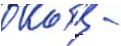 Протокол № 1   от«28» августа 2023 г.«Утверждаю»Директор МКОУ «Чуноярская средняя школа № 13»/Евлампьева Г.Г./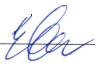 Приказ № 142/1 от «30» августа 2023 г.№п/пРаздел программы5 кл6 клИтого1Натуральные числа21212Сложение и вычитание натуральных чисел33333Умножение и деление натуральных чисел37374Обыкновенные дроби1838565Десятичные дроби4646Делимость натуральных чисел15156Отношения и пропорции28287Рациональные числа и действия над ними7272Повторение151732Итого170170340№ п/пРаздел курса Количество часов Количество часов Количество часов Всего № п/пРаздел курса VIIVIIIIXВсего АлгебраАлгебраАлгебраАлгебраАлгебраАлгебра1Числа20202Тождественные преобразования29206553Равенства10104Уравнения142815575Неравенства1720376Функции92221527Последовательности и прогрессии17178Решение текстовых задач1275249Статистика и теория вероятностей881834Всего 102105102308ГеометрияГеометрияГеометрияГеометрияГеометрияГеометрия10Геометрические фигуры242385511Отношения131533112Измерения и вычисления1414124013Геометрические построения8762114Геометрические преобразования67193215Векторы и координаты на плоскости181816История математики3227Всего 687068206№ урокаСодержание(разделы, темы)Кол-вочасовДатыпроведенияДатыпроведенияОборудованиеПланируемые результаты (в соответствии с ФГОС)№ урокаСодержание(разделы, темы)Кол-вочасовпланфактОборудование1Повторение «Преобразование рациональных выражений»104.09Проектор, презентация, учебник.Предметные: Используют математическую терминологию при записи и выполнении арифметического действия (сложения и вычитания)Регулятивные – работают по составленному плану, используют наряду с основными и дополнительные средства.  Познавательные – сопоставляют и отбирают информацию, полученную из разных источников. Коммуникативные – умеют выполнять различные роли в группе.Личностные: Объяснение самому себе свои наиболее заметныедостижения; проявление  познавательный интерес к изучению предмета.2Преобразование выражений, содержащих квадратные корни105.09Проектор, презентация, учебникПредметные: Умеют применять свойства арифметического квадратного корняРегулятивные: осознавать уровень и качество усвоения знаний и умений. Составлять план и последовательность выполнения работы.Познавательные: уметь выделять информацию из текстов разных видов. Произвольно и осознанно владеть общим приёмом решения заданийКоммуникативные: учиться критично относиться к своему мнению, с достоинством признавать ошибочность своего мнения.Личностные: Формирование навыка осознанного выбора рационального способа решения заданий3Решение квадратных уравнений106.09Проектор, презентация, учебник.Предметные:Знают методы решения неполных квадратных уравнений. Умеют применять формулы  при решения квадратных уравнений через дискриминантРегулятивные: находить и формулировать учебную проблему, составлять план выполнения работы. Познавательные: выбирать наиболее эффективные способы решения Коммуникативные: организовывать и планировать учебное сотрудничество с учителем и одноклассниками.Личностные: Формирование навыков самоанализа и самоконтроля4Входная контрольная работа111.09.Раздаточный  материалПредметные: Применяют теоретический материал, изученный в течение курса математики 8 класса при решении контрольных вопросов.Регулятивные: оценивать достигнутый  результат. Познавательные: выбирать наиболее эффективные способы решения задачи Коммуникативные: регулировать собственную деятельность посредством письменной речиЛичностные: Оценивание т своей учебной деятельностиГлава 1    Неравенства   20 часовГлава 1    Неравенства   20 часовГлава 1    Неравенства   20 часовГлава 1    Неравенства   20 часовГлава 1    Неравенства   20 часовГлава 1    Неравенства   20 часовГлава 1    Неравенства   20 часов5Числовые неравенства112.09Проектор, презентация, учебникПредметные: Распознают  и приводят примеры числовых неравенств, неравенств с переменными, линейных неравенств с одной переменной, двойных неравенствРегулятивные: определять последовательность промежуточных целей с учетом конечного результата, составлять план последовательности действий.Познавательные: уметь осуществлять анализ объектов, самостоятельно искать и отбирать необходимую информацию. Коммуникативные :организовывать и планировать учебное сотрудничество с учителем и одноклассниками.Личностные: Формирование навыков организации и анализа своей деятельности, самоанализа и самокоррекции учебной деятельности6Сравнение значений выражений113.09Проектор, презентация, учебникПредметные: Умеют применять правила сравнения Регулятивные: осознавать качество и уровень усвоения Познавательные: создавать структуру взаимосвязей смысловых единиц текста Коммуникативные: проявлять готовность к обсуждению разных точек зрения и выработке общей (групповой) позицииЛичностные: Формирование устойчивой мотивации к проблемно-поисковой деятельности7Доказательство  неравенств118.09Проектор, презентация, учебникПредметные: Пошагово отрабатывают алгоритмы доказательства неравенствРегулятивные: оценивать достигнутый результатПознавательные: выбирать наиболее эффективные способы решения задачи Коммуникативные: регулировать собственную деятельность посредством письменной речиЛичностные Формирование навыка осознанного выбора рационального способа решения заданий.8Основные свойства числовых неравенств.119.09Проектор, презентация, учебникПредметные: Применяют свойства числовых неравенствРегулятивные: самостоятельно находить и формулировать учебную проблему,составлять план выполнения работы. Познавательные: выполнять учебные задачи, не имеющие однозначного решения Коммуникативные: воспринимать текст с учетом поставленной учебной задачи, находить в тексте информацию, необходимую для ее решения.Личностные: Формирование целевых установок учебной деятельности9Применение основных свойств числовых неравенств120.09Проектор, презентация, учебникПредметные: Применяют свойства числовых неравенств, сложения и умножения числовых неравенствРегулятивные: определять последовательность промежуточных целей с учетом конечного результата, составлять план последовательности действий.Познавательные: уметь осуществлять анализ объектов, самостоятельно искать и отбирать необходимую информацию Коммуникативные :организовывать и планировать учебное сотрудничество с учителем и одноклассниками.Личностные: Формирование устойчивой мотивации к изучению и закреплению материала10Сложение и умножение числовых неравенств125.09.Проектор, презентация, учебникПредметные: Применяют свойства числовых неравенств, сложения и умножения числовых неравенствРегулятивные: оценивать достигнутый результат Познавательные : создавать структуру взаимосвязей смысловых единиц текста Коммуникативные : аргументировать свою точку зрения, спорить и отстаивать свою позицию невраждебным для оппонентов образом..Личностные: Формирование устойчивой мотивации к проблемно-поисковой деятельности11Отработка навыков сложения и умножения числовых неравенств. Самостоятельная работа126.09Раздаточный  материалПредметные: Пошагово отрабатывают алгоритмы доказательства неравенствРегулятивные: определять последовательность промежуточных целей с учетом конечного результата, составлять план последовательности действий.Познавательные: уметь осуществлять анализ объектов, самостоятельно искать и отбирать необходимую информацию. Коммуникативные :организовывать и планировать учебное сотрудничество с учителем и одноклассниками.Личностные: Формирование навыка осознанного выбора рационального способа решения заданий.12Оценивание значений выражений127.09Проектор, презентация, учебникПредметные: Умение оценивать значение выраженийРегулятивные: осознавать качество и уровень усвоения Познавательные: создавать структуру взаимосвязей смысловых единиц текста Коммуникативные: проявлять готовность к обсуждению разных точек зрения и выработке общей (групповой) позицииЛичностные: Формирование целевых установок учебной деятельности13Неравенства с одной переменной102.10Проектор, презентация, учебникПредметные: Решения неравенства с одной переменной.Регулятивные: оценивать достигнутый результатПознавательные: выбирать наиболее эффективные способы решения задачи Коммуникативные: регулировать собственную деятельность посредством письменной речиЛичностные: Формирование навыка сотрудничества с учителем и сверстниками14  Числовые промежутки103.10Проектор, презентация, учебникПредметные: Умение распознавать и изображать числовые промежуткиРегулятивные: самостоятельно находить и формулировать учебную проблему, составлять план выполнения работы.Познавательные: выполнять учебные задачи, не имеющие однозначного решения Коммуникативные: воспринимать текст с учетом поставленной учебной задачи, находить в тексте информацию, необходимую для ее решенияЛичностные: Формирование навыков организации и анализа своей деятельности, самоанализа и самокоррекции учебной деятельности15Неравенства с одной переменной Числовые промежутки. 104.10Раздаточный  материалПредметные: Решение равносильных неравенствРегулятивные: определять последовательность промежуточных целей с учетом конечного результата, составлять план последовательности действий.Познавательные: уметь осуществлять анализ объектов, самостоятельно искать и отбирать необходимую информацию Коммуникативные :организовывать и планировать учебное сотрудничество с учителем и одноклассникамиЛичностные: Формирование устойчивой мотивации к изучению и закреплению материала16 Наибольшее и наименьшее целое значение неравенств109.10Проектор, презентация, учебникПредметные: Нахождение  наибольшего и наименьшего целого значения неравенствРегулятивные: оценивать достигнутый результат.Познавательные :создавать структуру взаимосвязей смысловых единиц текста Коммуникативные : аргументировать свою точку зрения, спорить и отстаивать свою позицию невраждебным для оппонентов образом.Личностные: Формирование целевых установок учебной деятельности17Задания с параметрами110.10Проектор, презентация, учебникПредметные: Применение свойств неравенств при решении заданий с параметрамиРегулятивные: оценивать достигнутый результатПознавательные: выбирать наиболее эффективные способы решения задачи Коммуникативные: регулировать собственную деятельность посредством письменной речиЛичностные: Формирование устойчивой мотивации к проблемно-поисковой деятельности18Отработка навыков  решения неравенств с одной переменной111.10Раздаточный  материалПредметные: Решение неравенства с одной переменной, равносильных неравенств, решения системы неравенств с одной переменной, нахождениеобласти определения выражения;Регулятивные: самостоятельно находить и формулировать учебную проблему, составлять план выполнения работы.Познавательные: выполнять учебные задачи, не имеющие однозначного решения Коммуникативные: воспринимать текст с учетом поставленной учебной задачи, находить в тексте информацию, необходимую для ее решенияЛичностные: Формирование навыка осознанного выбора рационального способа решения заданий.19Системы линейных неравенств с одной переменной116.10Проектор, презентация, учебникПредметные:Решения системы неравенств с одной переменной, Регулятивные: формировать целевые установки учебной деятельности, выстраивать последовательность необходимых операций. Познавательные: осуществлять сравнение и классификацию по заданным критериям Коммуникативные: определять цели и функции участников, способы взаимодействия; планировать общие способы работы; обмениваться знаниями между членами группы для принятия эффективных совместных решений.Личностные: Формирование навыков организации и анализа своей деятельности, самоанализа и самокоррекции учебной деятельности20Решение систем неравенств с одной переменной117.10Проектор, презентация, учебникПредметные: Применять  свойства неравенств  при решении системы неравенств с одной переменной, Регулятивные: определять последовательность промежуточных целей с учетом конечного результата, составлять план последовательности действий.Познавательные: уметь осуществлять анализ объектов, самостоятельно искать и отбирать необходимую информацию. Коммуникативные :организовывать и планировать учебное сотрудничество с учителем и одноклассниками.Личностные: Формирование устойчивой мотивации к изучению и закреплению материала21Решение двойных неравенств118.10Проектор, презентация, учебникПредметные: Умение решать двойные  неравенства Регулятивные: сравнивать свой способ действий с заданным эталоном для внесения коррективов. Познавательные: ориентироваться на разнообразие способов решения заданий. Уметь осуществлять сравнение и классификацию по заданным критериям Коммуникативные: управлять своим поведением, уметь полно и точно выражать свои мыслиЛичностные: Формирование навыка сотрудничества с учителем и сверстниками22Решение неравенств с модулем.123.10Проектор, презентация, учебникПредметные: Применять свойства модуля и неравенствРегулятивные: осознавать качество и уровень усвоенияПознавательные: создавать структуру взаимосвязей смысловых единиц текста Коммуникативные: проявлять готовность к обсуждению разных точек зрения и выработке общей (групповой) позицииЛичностные: Формирование устойчивой мотивации к изучению и закреплению материала23Отработка навыков  решения систем  неравенств с одной переменной. 124.10Раздаточный  материалПредметные: Записывать решения неравенств и их систем в виде числовых промежутков, объединения, пересечения числовых промежутков Регулятивные: оценивать достигнутый результатПознавательные: выбирать наиболее эффективные способы решения задачи Коммуникативные: регулировать собственную деятельность посредством письменной речиЛичностные: Формирование навыка осознанного выбора рационального способа решения заданий.24Контрольная работа №1125.10Раздаточный  материалПредметные: Применять теоретический материал, изученный в течение курса при решении контрольных вопросовРегулятивные: оценивать достигнутый  результат.Познавательные: выбирать наиболее эффективные способы решения задачи Коммуникативные: регулировать собственную деятельность посредством письменной речи.Личностные: Оценивание своей учебной деятельностиГлава II   Квадратичная функция   34 часовГлава II   Квадратичная функция   34 часовГлава II   Квадратичная функция   34 часовГлава II   Квадратичная функция   34 часовГлава II   Квадратичная функция   34 часовГлава II   Квадратичная функция   34 часовГлава II   Квадратичная функция   34 часов25Повторение и расширение сведений о функции107.11Проектор, презентация, учебникПредметные: Описывать понятие функции как правила, устанавливающего связь между элементами двух множеств.Регулятивные: сравнивать свой способ действий с заданным эталоном для внесения коррективов. Познавательные: ориентироваться на разнообразие способов решения заданий. Уметь осуществлять сравнение и классификацию по заданным критериям Коммуникативные: управлять своим поведением, уметь полно и точно выражать свои мыслиЛичностные: Формирование целевых установок учебной деятельности26Область определения функции и множество значений функции108.11Проектор, презентация, учебникПредметные: Уметь находить область определения функции и множество значений функции.Регулятивные: осознавать качество и уровень усвоенияПознавательные: создавать структуру взаимосвязей смысловых единиц текста Коммуникативные: проявлять готовность к обсуждению разных точек зрения и выработке общей (групповой) позицииЛичностные: Формирование навыка сотрудничества с учителем и сверстниками27Способы задания функции.113.11Проектор, презентация, учебникПредметные: Рассмотреть все способы задания функции.Регулятивные: оценивать достигнутый результатПознавательные: выбирать наиболее эффективные способы решения задачи Коммуникативные: регулировать собственную деятельность посредством письменной речиЛичностные: Формирование навыков анализа, сопоставления, сравнения28Свойства функции114.11Проектор, презентация, учебникПредметные: Формулировать: определения: нуля функции;  промежутков знакопостоянства функции; функции, возрастающей (убывающей) на множестве;Регулятивные: самостоятельно находить и формулировать учебную проблему, составлять план выполнения работы.Познавательные: выполнять учебные задачи, не имеющие однозначного решения Коммуникативные: воспринимать текст с учетом поставленной учебной задачи, находить в тексте информацию, необходимую для ее решенияЛичностные: Формирование навыков организации и анализа своей деятельности, самоанализа и самокоррекции учебной деятельности29Исследование функции на монотонность115.11Проектор, презентация, учебникПредметные: Формулировать: определения: нуля функции; промежутков  знакопостоянства функции; функции, возрастающей (убывающей) на множестве;Регулятивные: определять последовательность промежуточных целей с учетом конечного результата, составлять план последовательности действий.Познавательные: уметь осуществлять анализ объектов, самостоятельно искать и отбирать необходимую информацию Коммуникативные :организовывать и планировать учебное сотрудничество с учителем и одноклассникамиЛичностные: Формирование устойчивой мотивации к изучению и закреплению материала30Графики кусочных функций.120.11.Проектор, презентация, учебникПредметные: Умение строить графики кусочных функцийРегулятивные: осознавать качество и уровень усвоенияПознавательные: создавать структуру взаимосвязей смысловых единиц текста Коммуникативные: проявлять готовность к обсуждению разных точек зрения и выработке общей (групповой) позицииЛичностные: Формирование навыка осознанного выбора рационального способа решения заданий.31Как построить график функции y = kf(x), если известен график функции      y = f(x)121.11Проектор, презентация, учебникПредметные: Правила построения графиков функций с помощью преобразований вида f(x) →  kf(x).Регулятивные: оценивать достигнутый результатПознавательные: выбирать наиболее эффективные способы решения задачи Коммуникативные: регулировать собственную деятельность посредством письменной речиЛичностные: Формирование навыка сотрудничества с учителем и сверстниками32Построение графика функции y = kf(x), если известен график функции       y = f(x)122.11Проектор, презентация, учебникПредметные: Правила построения графиков функций с помощью преобразований вида f(x) →  kf(x).Регулятивные: определять последовательность промежуточных целей с учетом конечного результата, составлять план последовательности действий.Познавательные: уметь осуществлять анализ объектов, самостоятельно искать и отбирать необходимую информацию Коммуникативные :организовывать и планировать учебное сотрудничество с учителем и одноклассникамиЛичностные: Формирование устойчивой мотивации к проблемно-поисковой деятельности33Как построить график функции       y = f(x) + b, известен график функции y = f(x)127.11Проектор, презентация, учебникПредметные: Правила построения графиков функций с помощью преобразований вида f(x) →  f(x) + b; Коммуникативные : аргументировать свою точку зрения, спорить и отстаивать свою позицию.Регулятивные: оценивать достигнутый результат.Познавательные :создавать структуру взаимосвязей смысловых единиц текстаЛичностные: Формирование навыка осознанного  выбора  рационального способа  решения заданий.34Отработка навыков построения графиков  функций y = f(x) + b, известен график функции y = f(x)128.11Проектор, презентация, учебникПредметные: Правила построения графиков функций с помощью преобразований вида f(x) →  f(x) + b;Регулятивные: оценивать достигнутый результатПознавательные: выбирать наиболее эффективные способы решения задачи Коммуникативные: регулировать собственную деятельность посредством письменной речиЛичностные: Формирование устойчивой мотивации к проблемно-поисковой деятельности35Как построить график функции       y = f(x + a), если известен график функции y = f(x)129.11Проектор, презентация, учебникПредметные: Правила построения графиков функций с помощью преобразований вида (x) → f(x + а);Регулятивные: сравнивать свой способ действий с заданным эталоном для внесения коррективов. Познавательные: ориентироваться на разнообразие способов решения заданий. Уметь осуществлять сравнение и классификацию по заданным критериям Коммуникативные: управлять своим поведением, уметь полно и точно выражать свои мыслиЛичностные: Формирование устойчивой мотивации к изучению и закреплению материала36Отработка навыков построения графиков  функций y = f(x + a), если известен график функции y = f(x)104.12Раздаточный  материалПредметные: Правила построения графиков функций с помощью преобразований вида (x) → f(x + а);Регулятивные: осознавать качество и уровень усвоенияПознавательные: создавать структуру взаимосвязей смысловых единиц текста Коммуникативные: проявлять готовность к обсуждению разных точек зрения и выработке общей (групповой) позицииЛичностные: Формирование навыка осознанного выбора рационального способа решения заданий.37Квадратичная функция.105.12Проектор, презентация, учебникПредметные: Строить график квадратичной функции. Регулятивные: оценивать достигнутый результатПознавательные: выбирать наиболее эффективные способы решения задачи Коммуникативные :регулировать собственную деятельность посредством письменной речиЛичностные: Формирование целевых установок учебной деятельности38График квадратичной функции.106.12Проектор, презентация, учебникПредметные: Строить график квадратичной функции. Регулятивные :самостоятельно находить и формулировать учебную проблему, составлять план выполнения работы.Познавательные: выполнять учебные задачи, не имеющие однозначного решения Коммуникативные: воспринимать текст с учетом поставленной учебной задачи, находить в тексте информацию, необходимую для ее решенияЛичностные: Формирование навыков организации и анализа своей деятельности, самоанализа и самокоррекции учебной деятельности39Свойства квадратичной функции.111.12Проектор, презентация, учебникПредметные: По графику квадратичной функции описывать её свойства.Коммуникативные : аргументировать свою точку зрения, спорить и отстаивать свою позицию невраждебным для оппонентов образом.Регулятивные: оценивать достигнутый результат.Познавательные :создавать структуру взаимосвязей смысловых единиц текстаЛичностные: Формирование устойчивой мотивации к проблемно-поисковой деятельности40Отработка навыков построения графиков квадратичной функции.112.12Раздаточный  материалПредметные: Описывать схематичное расположение параболы относительно оси абсцисс в зависимости от знака старшего коэффициента и дискриминанта соответствующего квадратного трёхчлена.Регулятивные: определять последовательность промежуточных целей с учетом конечного результата, составлять план последовательности действий.Познавательные: уметь осуществлять анализ объектов, самостоятельно искать и отбирать необходимую информацию. Коммуникативные :организовывать и планировать учебное сотрудничество с учителем и одноклассниками.Личностные: Формирование навыка осознанного выбора рационального способа решения заданий.41Графическое решение уравнений.113.12Проектор, презентация, учебникПредметные: Применять графики функций при решении уравнений и систем.Регулятивные: сравнивать свой способ действий с заданным эталоном для внесения коррективов. Познавательные: ориентироваться на разнообразие способов решения заданий. Уметь осуществлять сравнение и классификацию по заданным критериям Коммуникативные: управлять своим поведением, уметь полно и точно выражать свои мыслиЛичностные: Формирование навыка сотрудничества с учителем и сверстниками42Применение графиков квадратичной функции при решении заданий с параметрами.118.12Проектор, презентация, учебникПредметные: Применять графики функций при решении уравнений и систем и заданий с параметрами.Регулятивные: осознавать качество и уровень усвоенияПознавательные: создавать структуру взаимосвязей смысловых единиц текста Коммуникативные: проявлять готовность к обсуждению разных точек зрения и выработке общей (групповой) позицииЛичностные: Формирование устойчивой мотивации к изучению и закреплению материала43Контрольная работа № 2119.12Раздаточный  материалПредметные: Применять теоретический материал, изученный в течение курса при решении контрольных вопросов.Регулятивные: оценивать достигнутый  результат.Познавательные: выбирать наиболее эффективные способы решения задачи Коммуникативные: регулировать собственную деятельность посредством письменной речиЛичностные: Оценивание своей учебной деятельности44Квадратные неравенства.120.12Проектор, презентация, учебникПредметные: Решать квадратные неравенства, используя схему расположения параболы относительно оси абсцисс.Регулятивные: оценивать достигнутый результатПознавательные: выбирать наиболее эффективные способы решения задачи Коммуникативные: регулировать собственную деятельность посредством письменной речиЛичностные: Формирование целевых установок учебной деятельности45Решение квадратных неравенств.125.12Проектор, презентация, учебникПредметные: Решать квадратные неравенства, используя схему расположения параболы относительно оси абсцисс.Регулятивные: самостоятельно находить и формулировать учебную проблему, составлять план выполнения работы.Познавательные: выполнять учебные задачи, не имеющие однозначного решения Коммуникативные: воспринимать текст с учетом поставленной учебной задачи, находить в тексте информацию, необходимую для ее решенияЛичностные: Формирование навыков организации и анализа своей деятельности, самоанализа и самокоррекции учебной деятельности46Нахождение множества решений неравенства126.12Проектор, презентация, учебникПредметные: Решать квадратные неравенства, используя схему расположения параболы относительно оси абсциссРегулятивные: определять последовательность промежуточных целей с учетом конечного результата, составлять план последовательности действий.Познавательные: уметь осуществлять анализ объектов, самостоятельно искать и отбирать необходимую информацию Коммуникативные :организовывать и планировать учебное сотрудничество с учителем и одноклассникамиЛичностные: Формирование устойчивой мотивации к изучению и закреплению материала47Метод интервалов127.12Проектор, презентация, учебникПредметные: Решать квадратные неравенства методом интерваловРегулятивные: оценивать достигнутый результатПознавательные: выбирать наиболее эффективные способы решения задачи Коммуникативные: регулировать собственную деятельность посредством письменной речиЛичностные: Формирование устойчивой мотивации к проблемно-поисковой деятельности48Нахождение области определения  выражения и функции109.01Проектор, презентация, учебникПредметные: Решать квадратные неравенства, применяя алгоритм.Регулятивные: сравнивать свой способ действий с заданным эталоном для внесения коррективов. Познавательные: ориентироваться на разнообразие способов решения заданий. Уметь осуществлять сравнение и классификацию по заданным критериям Коммуникативные: управлять своим поведением, уметь полно и точно выражать свои мыслиЛичностные: Формирование навыка сотрудничества с учителем и сверстниками49Отработка навыков решения квадратных неравенств.110.01Раздаточный  материалПредметные: Отрабатывать алгоритм решения квадратных неравенствРегулятивные: осознавать качество и уровень усвоенияПознавательные: создавать структуру взаимосвязей смысловых единиц текста Коммуникативные: проявлять готовность к обсуждению разных точек зрения и выработке общей (групповой) позицииЛичностные6: Формирование навыка осознанного выбора рационального способа решения заданий.50Системы уравнений с двумя переменными115.01Проектор, презентация, учебникПредметные: Составлять и описывать системы уравнений с двумя переменнымиРегулятивные: оценивать достигнутый результатПознавательные :выбирать наиболее эффективные способы решения задачи Коммуникативные: регулировать собственную деятельность посредством письменной речиЛичностные: Формирование целевых установок учебной деятельности51Графический метод решения систем с двумя переменными116.01Проектор, презентация, учебникПредметные: Применять графический метод для решения системы двух уравнений с двумя переменными,Регулятивные: определять последовательность промежуточных целей с учетом конечного результата, составлять план последовательности действий.Познавательные: уметь осуществлять анализ объектов, самостоятельно искать и отбирать необходимую информацию Коммуникативные :организовывать и планировать учебное сотрудничество с учителем и одноклассникамиЛичностные: Формирование навыков организации и анализа своей деятельности, самоанализа и самокоррекции учебной деятельности52Метод подстановки решения систем с двумя переменными117.01Проектор, презентация, учебникПредметные: Применять метод подстановки решения системы двух уравнений с двумя переменными.Регулятивные: оценивать достигнутый результат.Познавательные :создавать структуру взаимосвязей смысловых единиц текста Коммуникативные : аргументировать свою точку зрения, спорить и отстаивать свою позицию невраждебным для оппонентов образомЛичностные: Формирование устойчивой мотивации к изучению и закреплению материала53Метод сложения решения систем с двумя переменными122.01Проектор, презентация, учебникПредметные: Применять метод сложения решения системы двух уравнений с двумя переменнымиРегулятивные: самостоятельно находить и формулировать учебную проблему, составлять план выполнения работы.Познавательные: выполнять учебные задачи, не имеющие однозначного решения Коммуникативные: воспринимать текст с учетом поставленной учебной задачи, находить в тексте информацию, необходимую для ее решенияЛичностные: Формирование навыка сотрудничества с учителем и сверстниками54Метод замены переменных решения систем с двумя переменными123.01Проектор, презентация, учебникПредметные: Применять метод замены переменных при решения системы двух уравнений с двумя переменнымиРегулятивные: формировать целевые установки учебной деятельности, выстраивать последовательность необходимых операций. Познавательные: осуществлять сравнение и классификацию по заданным критериям Коммуникативные: определять цели и функции участников, способы взаимодействия; планировать общие способы работы; обмениваться знаниями между членами группы для принятия эффективных совместных решений.Личностные: Формирование навыков организации и анализа своей деятельности, самоанализа и самокоррекции учебной деятельности55Решения систем с двумя переменными различными способами. 124.01Раздаточный  материалПредметные: Применять те или иные методы решения систем уравнений с двумя переменными.Регулятивные: самостоятельно находить и формулировать учебную проблему, составлять план выполнения работы.Познавательные: выполнять учебные задачи, не имеющие однозначного решения Коммуникативные: воспринимать текст с учетом поставленной учебной задачи, находить в тексте информацию, необходимую для ее решенияЛичностные: Формирование навыка осознанного выбора рационального способа решения заданий.56Решение задач с помощью систем уравнений второй степени129.01Проектор, презентация, учебникПредметные: Решать текстовые задачи, в которых система двух уравнений с двумя переменными является математической моделью реального процесса.Регулятивные: определять последовательность промежуточных целей с учетом конечного результата, составлять план последовательности действий.Познавательные: уметь осуществлять анализ объектов, самостоятельно искать и отбирать необходимую информацию Коммуникативные :организовывать и планировать учебное сотрудничество с учителем и одноклассникамиЛичностные: Формирование устойчивой мотивации к проблемно-поисковой деятельности57Отработка навыков решения задач  с помощью систем уравнений второй степени. 130.01Проектор, презентация, учебникПредметные: Решать текстовые задачи, в которых система двух уравнений с двумя переменными является математической моделью реального процесса.Регулятивные: оценивать достигнутый результатПознавательные: выбирать наиболее эффективные способы решения задачи Коммуникативные: регулировать собственную деятельность посредством письменной речиЛичностные: Формирование навыка осознанного выбора рационального способа решения заданий.58Контрольная работа № 3131.01Раздаточный  материалПредметные: Применять теоретический материал, изученный в течение курса при решении контрольных вопросов.Регулятивные: оценивать достигнутый  результат.Познавательные: выбирать наиболее эффективные способы решения задачи Коммуникативные: регулировать собственную деятельность посредством письменной речиЛичностные: Оценивание  своей учебной деятельностиГлава III.      Элементы прикладной математики      20 часовГлава III.      Элементы прикладной математики      20 часовГлава III.      Элементы прикладной математики      20 часовГлава III.      Элементы прикладной математики      20 часовГлава III.      Элементы прикладной математики      20 часовГлава III.      Элементы прикладной математики      20 часовГлава III.      Элементы прикладной математики      20 часов59Математическое моделирование105.02Проектор, презентация, учебникПредметные: Приводить примеры: математических моделей реальных ситуацийРегулятивные: сравнивать свой способ действий с заданным эталоном для внесения коррективов. Познавательные: ориентироваться на разнообразие способов решения заданий. Уметь осуществлять сравнение и классификацию по заданным критериям Коммуникативные: управлять своим поведением, уметь полно и точно выражать свои мыслиЛичностные: Формирование навыков организации и анализа своей деятельности, самоанализа и самокоррекции учебной деятельности60Задачи на движение106.02Проектор, презентация, учебникПредметные: Описывать этапы решения задачи на движение.Регулятивные: осознавать качество и уровень усвоенияПознавательные: создавать структуру взаимосвязей смысловых единиц текста Коммуникативные: проявлять готовность к обсуждению разных точек зрения и выработке общей (групповой) позицииЛичностные: Формирование навыка сотрудничества с учителем и сверстниками61Задачи на работу107.02Проектор, презентация, учебникПредметные: Описывать этапы решения задачи на работу..Регулятивные: оценивать достигнутый результатПознавательные: выбирать наиболее эффективные способы решения задачи Коммуникативные: регулировать собственную деятельность посредством письменной речиЛичностные: Формирование устойчивой мотивации к изучению и закреплению материала62Процентные расчёты112.02Проектор, презентация, учебникПредметные: Описывать этапы решения прикладной задачи.Регулятивные: самостоятельно находить и формулировать учебную проблему, составлять план выполнения работы.Познавательные: выполнять учебные задачи, не имеющие однозначного решения Коммуникативные: воспринимать текст с учетом поставленной учебной задачи, находить в тексте информацию, необходимую для ее решенияЛичностные: Формирование навыков анализа, сопоставления, сравнения63Три основные задачи на проценты 113.02Проектор, презентация, учебникПредметные: Уметь выбрать решение для любого типа задач на процентыРегулятивные: определять последовательность промежуточных целей с учетом конечного результата, составлять план последовательности действий.Познавательные: уметь осуществлять анализ объектов, самостоятельно искать и отбирать необходимую информацию Коммуникативные :организовывать и планировать учебное сотрудничество с учителем и одноклассникамиЛичностные: Формирование навыков организации и анализа своей деятельности, самоанализа и самокоррекции учебной деятельности64Простые и сложные проценты114.02Проектор, презентация, учебникПредметные: Пояснять и записывать формулу сложных процентов. Проводить процентные расчёты с использованием сложных процентовКоммуникативные : аргументировать свою точку зрения, спорить и отстаивать свою позицию невраждебным для оппонентов образом.Регулятивные: оценивать достигнутый результат.Познавательные :создавать структуру взаимосвязей смысловых единиц текстаЛичностные: Формирование навыка осознанного выбора рационального способа решения заданий.65Приближённые вычисления119.02Проектор, презентация, учебникПредметные: Формулировать: определения: абсолютной погрешности, относительной погрешностиРегулятивные: оценивать достигнутый результатПознавательные: выбирать наиболее эффективные способы решения задачи Коммуникативные: регулировать собственную деятельность посредством письменной речиЛичностные: Формирование целевых установок учебной деятельности66Абсолютная и относительная погрешность120.02Проектор, презентация, учебникПредметные: Находить точность приближения по таблице приближённых значений величины.. Оценивать приближённое значение величиныРегулятивные: самостоятельно находить и формулировать учебную проблему, составлять план выполнения работы.Познавательные: выполнять учебные задачи, не имеющие однозначного решения Коммуникативные: воспринимать текст с учетом поставленной учебной задачи, находить в тексте информацию, необходимую для ее решенияЛичностные: Формирование навыка сотрудничества с учителем и сверстниками67Основные правила комбинаторики121.02Проектор, презентация, учебникПредметные: Приводить примеры использования комбинаторных правил суммы и произведения;Регулятивные: определять последовательность промежуточных целей с учетом конечного результата, составлять план последовательности действий.Познавательные: уметь осуществлять анализ объектов, самостоятельно искать и отбирать необходимую информацию Коммуникативные :организовывать и планировать учебное сотрудничество с учителем и одноклассникамиЛичностные: Формирование навыков анализа, сопоставления, сравнения68Правило суммы и произведения126.02Проектор, презентация, учебникПредметные: Формулировать и применять  комбинаторное правило суммы, комбинаторное правило произведенияРегулятивные: оценивать достигнутый результат.Познавательные :создавать структуру взаимосвязей смысловых единиц текста Коммуникативные : аргументировать свою точку зрения, спорить и отстаивать свою позицию невраждебным для оппонентов образомЛичностные: Формирование устойчивой мотивации к изучению и закреплению материала69Отработка навыков применения правил суммы и произведения127.02Раздаточный  материалПредметные: Формулировать и применять  комбинаторное правило суммы, комбинаторное правило произведения Регулятивные: самостоятельно находить и формулировать учебную проблему, составлять план выполнения работы.Познавательные: выполнять учебные задачи, не имеющие однозначного решения Коммуникативные: воспринимать текст с учетом поставленной учебной задачи, находить в тексте информацию, необходимую для ее решенияЛичностные: Формирование навыка осознанного выбора рационального способа решения заданий.70Случайные достоверные и невозможные события 128.02Проектор, презентация, учебникПредметные: Приводить примеры случайных событий, включая достоверные и невозможные события; Регулятивные: формировать целевые установки учебной деятельности, выстраивать последовательность необходимых операций. Познавательные: осуществлять сравнение и классификацию по заданным критериям Коммуникативные: определять цели и функции участников, способы взаимодействия; планировать общие способы работы; обмениваться знаниями между членами группы для принятия эффективных совместных решений.Личностные: Формирование навыков организации и анализа своей деятельности, самоанализа и самокоррекции учебной деятельности71Частота и вероятность случайного события104.03Проектор, презентация, учебникПредметные: Формулировать определения достоверного события, невозможного события; применять формулу частоты случайного события.Регулятивные: определять последовательность промежуточных целей с учетом конечного результата, составлять план последовательности действий.Познавательные: уметь осуществлять анализ объектов, самостоятельно искать и отбирать необходимую информацию. Коммуникативные :организовывать и планировать учебное сотрудничество с учителем и одноклассниками.Личностные: Формирование навыка сотрудничества с учителем и сверстниками72Классическое определение вероятности105.03Проектор, презентация, учебникПредметные: Приводить примеры опытов с равновероятными исходами, использования
вероятностных свойств окружающих явлений.Регулятивные: сравнивать свой способ действий с заданным эталоном для внесения коррективов. Познавательные: ориентироваться на разнообразие способов решения заданий. Уметь осуществлять сравнение и классификацию по заданным критериям Коммуникативные: управлять своим поведением, уметь полно и точно выражать свои мыслиЛичностные: Формирование навыков организации и анализа своей деятельности, самоанализа и самокоррекции учебной деятельности73Решение вероятностных задач.106.03Проектор, презентация, учебникПредметные: Находить вероятность случайного события  в опытах с равновероятными исходами.Регулятивные: оценивать достигнутый результатПознавательные: выбирать наиболее эффективные способы решения задачи Коммуникативные: регулировать собственную деятельность посредством письменной речиЛичностные: Формирование навыка сотрудничества с учителем и сверстниками74Решение вероятностных задач. Самостоятельная работа111.03Раздаточный  материалПредметные: Находить вероятность случайного события в опытах с равновероятными исходами.Регулятивные: самостоятельно находить и формулировать учебную проблему, составлять план выполнения работы.Познавательные: выполнять учебные задачи, не имеющие однозначного решения Коммуникативные: воспринимать текст с учетом поставленной учебной задачи, находить в тексте информацию, необходимую для ее решенияЛичностные: Формирование навыка осознанного выбора рационального способа решения заданий.75Начальные сведения о статистике112.03Проектор, презентация, учебникПредметные: Описывать этапы статистического исследования. Оформлять информацию в виде таблиц и диаграмм.Регулятивные: определять последовательность промежуточных целей с учетом конечного результата, составлять план последовательности действий.Познавательные: уметь осуществлять анализ объектов, самостоятельно искать и отбирать необходимую информацию Коммуникативные :организовывать и планировать учебное сотрудничество с учителем и одноклассникамиЛичностные: Формирование целевых установок учебной деятельности76Способы представления данных113.03Проектор, презентация, учебникПредметные: Извлекать информацию из таблиц и диаграмм  описывать статистическую оценку вероятности случайного события. Регулятивные: оценивать достигнутый результат.Познавательные :создавать структуру взаимосвязей смысловых единиц текста Коммуникативные : аргументировать свою точку зрения, спорить и отстаивать свою позицию невраждебным для оппонентов образомЛичностные: Формирование устойчивой мотивации к изучению и закреплению материала77Основные статистические характеристики118.03Проектор, презентация, учебникПредметные: Находить и приводить примеры использования статистических характеристик совокупности данных: среднее значение, мода, размах, медиана выборки.Регулятивные: самостоятельно находить и формулировать учебную проблему, составлять план выполнения работы.Познавательные: выполнять учебные задачи, не имеющие однозначного решения Коммуникативные: воспринимать текст с учетом поставленной учебной задачи, находить в тексте информацию, необходимую для ее решенияЛичностные: Формирование навыков организации и анализа своей деятельности, самоанализа и самокоррекции учебной деятельности78Контрольная работа № 4119.03Раздаточный  материалПредметные: Применять теоретический материал, изученный в течение курса при решении контрольных вопросов.Регулятивные: оценивать достигнутый  результат.Познавательные: выбирать наиболее эффективные способы решения задачи Коммуникативные: регулировать собственную деятельность посредством письменной речиЛичностные: Оценивание своей учебной  деятельностиГлава 4      Числовые последовательности    17 часовГлава 4      Числовые последовательности    17 часовГлава 4      Числовые последовательности    17 часовГлава 4      Числовые последовательности    17 часовГлава 4      Числовые последовательности    17 часовГлава 4      Числовые последовательности    17 часовГлава 4      Числовые последовательности    17 часов79Числовая последовательность. Аналитический способ задания последовательности120.03Проектор, презентация, учебникПредметные: Приводить примеры: последовательностей; числовых последовательностейРегулятивные: сравнивать свой способ действий с заданным эталоном для внесения коррективов. Познавательные: ориентироваться на разнообразие способов решения заданий. Уметь осуществлять сравнение и классификацию по заданным критериям Коммуникативные: управлять своим поведением, уметь полно и точно выражать свои мыслиЛичностные: Формирование целевых установок учебной деятельности80Словесный и рекуррентный способы задания функции.101.04Проектор, презентация, учебникПредметные: Описывать понятия последовательности, члена последовательности; способы задания последовательности.Вычислять члены последовательности, заданной формулой n-го члена или рекуррентно.Регулятивные: оценивать достигнутый результатПознавательные: выбирать наиболее эффективные способы решения задачи Коммуникативные: регулировать собственную деятельность посредством письменной речиЛичностные: Формирование навыка сотрудничества с учителем и сверстниками81Арифметическая прогрессия. Формула n-го члена.102.04Проектор, презентация, учебникПредметные: Формулировать определения арифметической прогрессии, формулы п-го членаРегулятивные: самостоятельно находить и формулировать учебную проблему, составлять план выполнения работы.Познавательные: выполнять учебные задачи, не имеющие однозначного решения Коммуникативные: воспринимать текст с учетом поставленной учебной задачи, находить в тексте информацию, необходимую для ее решенияЛичностные: Формирование устойчивой мотивации к проблемно-поисковой деятельности82Решение задач на применение формулы n-го члена арифметической прогрессии.103.04Раздаточный  материалПредметные: Применять формулы  n первых членов арифметической прогрессии, формулы, выражающие свойства членов арифметической  прогрессииРегулятивные: определять последовательность промежуточных целей с учетом конечного результата, составлять план последовательности действий.Познавательные: уметь осуществлять анализ объектов, самостоятельно искать и отбирать необходимую информацию Коммуникативные :организовывать и планировать учебное сотрудничество с учителем и одноклассникамиЛичностные: Формирование устойчивой мотивации к изучению и закреплению материала83Характеристическое свойство.108.04Проектор, презентация, учебникПредметные: Применять формулы  n первых членов арифметической прогрессии, формулы, выражающие свойства членов арифметической  прогрессииРегулятивные: оценивать достигнутый результат.Познавательные :создавать структуру взаимосвязей смысловых единиц текста Коммуникативные : аргументировать свою точку зрения, спорить и отстаивать свою позицию невраждебным для оппонентов образомЛичностные: Формирование навыков анализа, сопоставления, сравнения84Решение задач по теме: «Арифметическая прогрессия». Самостоятельная работа.109.04Раздаточный  материалПредметные: Применять формулы  n первых членов арифметической прогрессии, формулы, выражающие свойства членов арифметической  прогрессииРегулятивные: самостоятельно находить и формулировать учебную проблему, составлять план выполнения работы.Познавательные: выполнять учебные задачи, не имеющие однозначного решения Коммуникативные: воспринимать текст с учетом поставленной учебной задачи, находить в тексте информацию, необходимую для ее решенияЛичностные: Формирование навыка осознанного выбора рационального способа решения заданий.85Формула суммы членов конечной  арифметической прогрессии.110.04Проектор, презентация, учебникПредметные: Записывать и доказывать формулы суммы n первых членов арифметической  прогрессии. Вычислять сумму членов  конечной арифметической  прогрессии.Регулятивные: формировать целевые установки учебной деятельности, выстраивать последовательность необходимых операций. Познавательные: осуществлять сравнение и классификацию по заданным критериям Коммуникативные: определять цели и функции участников, способы взаимодействия; планировать общие способы работы; обмениваться знаниями между членами группы для принятия эффективных совместных решений.Личностный: Формирование навыков организации и анализа своей деятельности, самоанализа и самокоррекции учебной деятельности86Решение задач на нахождение суммы членов конечной арифметической прогрессии115.04 Проектор, презентация, учебникПредметные: Вычислять сумму членов  конечной арифметической  прогрессии.Регулятивные: оценивать достигнутый результатПознавательные: выбирать наиболее эффективные способы решения задачи Коммуникативные: регулировать собственную деятельность посредством письменной речиЛичностные: Формирование устойчивой мотивации к изучению и закреплению материала87Решение задач по теме: «Арифметическая прогрессия» Самостоятельная работа.116.04Раздаточный  материалПредметные: Применять формулы  n первых членов арифметической прогрессии, формулы, выражающие свойства членов арифметической  прогрессииРегулятивные: самостоятельно находить и формулировать учебную проблему, составлять план выполнения работы.Познавательные: выполнять учебные задачи, не имеющие однозначного решения Коммуникативные: воспринимать текст с учетом поставленной учебной задачи, находить в тексте информацию, необходимую для ее решенияЛичностные: Формирование устойчивой мотивации к проблемно-поисковой деятельности88Геометрическая прогрессия. Формула n-го члена.117.04Проектор, презентация, учебникПредметные: Формулировать определения геометрической прогрессии, формулы п-го членаРегулятивные: определять последовательность промежуточных целей с учетом конечного результата, составлять план последовательности действий.Познавательные: уметь осуществлять анализ объектов, самостоятельно искать и отбирать необходимую информацию Коммуникативные :организовывать и планировать учебное сотрудничество с учителем и одноклассникамиЛичностные: Формирование навыков организации и анализа своей деятельности, самоанализа и самокоррекции учебной деятельности89Решение задач на применение формулы n-го члена геометрической прогрессии122.04Проектор, презентация, учебникПредметные: Применять формулы  n первых членов геометрической прогрессии, формулы, выражающие свойства членов геометрической прогрессииРегулятивные: оценивать достигнутый результат.Познавательные :создавать структуру взаимосвязей смысловых единиц текста Коммуникативные : аргументировать свою точку зрения, спорить и отстаивать свою позицию невраждебным для оппонентов образомЛичностные: Формирование навыка сотрудничества с учителем и сверстниками90Решение задач на применение формулы n-го члена геометрической прогрессии. Самостоятельная работа.123.04Раздаточный  материалПредметные: Применять формулы  n первых членов геометрической прогрессии, формулы, выражающие свойства членов геометрической прогрессии.Регулятивные: оценивать достигнутый результатПознавательные: выбирать наиболее эффективные способы решения задачи Коммуникативные: регулировать собственную деятельность посредством письменной речиЛичностные: Формирование навыка осознанного выбора рационального способа решения заданий.91Формула суммы членов конечной геометрической прогрессии 124.04Проектор, презентация, учебникПредметные: Записывать и доказывать: формулы суммы n первых членов геометрической прогрессии.Регулятивные: самостоятельно находить и формулировать учебную проблему, составлять план выполнения работы.Познавательные: выполнять учебные задачи, не имеющие однозначного решения Коммуникативные: воспринимать текст с учетом поставленной учебной задачи, находить в тексте информацию, необходимую для ее решенияЛичностные: Формирование навыков анализа, сопоставления, сравнения92Решение задач на нахождение суммы членов конечной геометрической прогрессии. Характеристическое свойство.127.04Проектор, презентация, учебникПредметные: Вычислять сумму членов  конечной геометрической  прогрессии.Регулятивные: определять последовательность промежуточных целей с учетом конечного результата, составлять план последовательности действий.Познавательные: уметь осуществлять анализ объектов, самостоятельно искать и отбирать необходимую информацию Коммуникативные :организовывать и планировать учебное сотрудничество с учителем и одноклассникамиЛичностные: Формирование целевых установок учебной деятельности93Сумма бесконечной геометрической прогрессии, у которой | q | < 1106.05Проектор, презентация, учебникПредметные: Записывать и доказывать: формулы суммы n первых членов  бесконечной геометрической прогрессии.Регулятивные: оценивать достигнутый результат.Познавательные :создавать структуру взаимосвязей смысловых единиц текста Коммуникативные : аргументировать свою точку зрения, спорить и отстаивать свою позицию невраждебным для оппонентов образомЛичностные: Формирование устойчивой мотивации к изучению и закреплению материала94Решение задач на нахождение суммы  бесконечной геометрической прогрессии107.05Проектор, презентация, учебникПредметные: Вычислять сумму членов  бесконечной геометрической  прогрессии.Регулятивные: самостоятельно находить и формулировать учебную проблему, составлять план выполнения работы.Познавательные: выполнять учебные задачи, не имеющие однозначного решения Коммуникативные: воспринимать текст с учетом поставленной учебной задачи, находить в тексте информацию, необходимую для ее решенияЛичностные: Формирование навыка осознанного выбора рационального способа решения заданий.95Контрольная работа № 5108.05Раздаточный  материалПредметные: Применять теоретический материал, изученный в течение курса при решении контрольных вопросов.Регулятивные: оценивать достигнутый  результат.Познавательные: выбирать наиболее эффективные способы решения задачи Коммуникативные: регулировать собственную деятельность посредством письменной речиЛичностные: Оценивание своей учебной деятельностиПовторение и систематизация учебного материала  7 часовПовторение и систематизация учебного материала  7 часовПовторение и систематизация учебного материала  7 часовПовторение и систематизация учебного материала  7 часовПовторение и систематизация учебного материала  7 часовПовторение и систематизация учебного материала  7 часовПовторение и систематизация учебного материала  7 часов96Числовые и алгебраические выражения113.05Проектор, презентация, учебникПредметные: Обобщить приобретенные знания, навыки и умения за 9  класс. Регулятивные: сравнивать свой способ действий с заданным эталоном для внесения коррективов. Познавательные: ориентироваться на разнообразие способов решения заданий. Уметь осуществлять сравнение и классификацию по заданным критериям Коммуникативные: управлять своим поведением, уметь полно и точно выражать свои мыслиЛичностные: Формирование целевых установок учебной деятельности97Уравнения (линейные, квадратные, дробно-рациональные). Системы уравнений114.05Проектор, презентация, учебникПредметные: Научиться применять  приобретенные знания, умения, навыки, в конкретной деятельности.Регулятивные: оценивать достигнутый результатПознавательные: выбирать наиболее эффективные способы решения задачи Коммуникативные: регулировать собственную деятельность посредством письменной речиЛичностные: Формирование устойчивой мотивации к изучению и закреплению материала98Неравенства (линейные, квадратные, дробно-рациональные).  Системы неравенств115.05Проектор, презентация, учебникПредметные: Обобщить приобретенные знания, навыки и умения за 9  классРегулятивные: самостоятельно находить и формулировать учебную проблему, составлять план выполнения работы.Познавательные: выполнять учебные задачи, не имеющие однозначного решения Коммуникативные: воспринимать текст с учетом поставленной учебной задачи, находить в тексте информацию, необходимую для ее решенияЛичностные: Формирование навыка сотрудничества с учителем и сверстниками99Задачи на составление уравнений120.05Проектор, презентация, учебникПредметные: Научиться применять  приобретенные знания, умения, навыки, в конкретной деятельностиРегулятивные: определять последовательность промежуточных целей с учетом конечного результата, составлять план последовательности действий.Познавательные: уметь осуществлять анализ объектов, самостоятельно искать и отбирать необходимую информацию Коммуникативные :организовывать и планировать учебное сотрудничество с учителем и одноклассникамиЛичностные: Формирование навыка осознанного выбора рационального способа решения заданий.100- 101Итоговая контрольная работа221.0522.05Раздаточный  материалПредметные: Применяют теоретический материал, изученный в течение курса при решении контрольных вопросовРегулятивные: оценивать достигнутый  результат.Познавательные: выбирать наиболее эффективные способы решения задачи Коммуникативные: регулировать собственную деятельность посредством письменной речи.Личностные: Оценивают свою учебную деятельность102Итоговый урок1Проектор, презентация, учебникПредметные: Обобщить приобретенные знания, навыки и умения за 9  классРегулятивные: оценивать достигнутый результат Познавательные :создавать структуру взаимосвязей смысловых единиц текста. Коммуникативные : аргументировать свою точку зрения, спорить и отстаивать свою позицию невраждебным для оппонентов образомЛичностные: Формирование навыка сотрудничества с учителем и сверстниками№ урокаСодержание(разделы, темы)Кол-вочасовДатыпроведенияДатыпроведенияОборудованиеПланируемые результаты (в соответствии с ФГОС)№ урокаСодержание(разделы, темы)Кол-вочасовпланфактОборудованиеГлава 1.   Решение треугольников   17 часовГлава 1.   Решение треугольников   17 часовГлава 1.   Решение треугольников   17 часовГлава 1.   Решение треугольников   17 часовГлава 1.   Решение треугольников   17 часовГлава 1.   Решение треугольников   17 часовГлава 1.   Решение треугольников   17 часов1Тригонометрические функции угла от 0  до  180.101.09Проектор, презентация, учебник.Предметные: Ученик познакомится  с единичной окружностью,  повторит основное тригонометрическое тождество, формулы приведения - будет знать определение основных тригонометрических функций и их свойства;Научится решать задачи на применение формулы для вычисления координат точки,   проводить доказательство теорем и применять их при решении задач .Регулятивные – работают по составленному плану, используют наряду с основными и дополнительные средства.  Познавательные – сопоставляют и отбирают информацию, полученную из разных источников. Коммуникативные – умеют выполнять различные роли в группе.Личностные: Объяснение самому себе свои наиболее заметныедостижения; проявление  познавательный интерес к изучению предмета.2Тригонометрические функции угла от 0  до  180.107.09Проектор, презентация, учебникПредметные: Ученик познакомится  с единичной окружностью,  повторит основное тригонометрическое тождество, формулы приведения - будет знать определение основных тригонометрических функций и их свойства;Научится решать задачи на применение формулы для вычисления координат точки,   проводить доказательство теорем и применять их при решении задач .Регулятивные – работают по составленному плану, используют наряду с основными и дополнительные средства.  Познавательные – сопоставляют и отбирают информацию, полученную из разных источников. Коммуникативные – умеют выполнять различные роли в группе.Личностные: Объяснение самому себе свои наиболее заметныедостижения; проявление  познавательный интерес к изучению предмета.3Теорема косинусов108.09Проектор, презентация, учебник.Предметные: Выучат теорему косинусов, научатся выполнять чертеж по условию задачи, применять теоремы косинусов  при решении задач.Регулятивные: находить и формулировать учебную проблему, составлять план выполнения работы. Познавательные: выбирать наиболее эффективные способы решения Коммуникативные: организовывать и планировать учебное сотрудничество с учителем и одноклассниками.Личностные: Формирование навыков самоанализа и самоконтроля4Теорема косинусов114.09Раздаточный  материалПроектор, презентация, учебникПредметные: Учащийся научится применять теорему косинусов при решении задач.Регулятивные: оценивать достигнутый  результат. Познавательные: выбирать наиболее эффективные способы решения задачи Коммуникативные: регулировать собственную деятельность посредством письменной речиЛичностные: Оценивание т своей учебной деятельности5Теорема косинусов115.09Раздаточный  материалПроектор, презентация, учебникПредметные: Учащийся научится применять теорему косинусов при решении задач.Регулятивные: оценивать достигнутый  результат. Познавательные: выбирать наиболее эффективные способы решения задачи Коммуникативные: регулировать собственную деятельность посредством письменной речиЛичностные: Оценивание т своей учебной деятельности6Теорема косинусов121.09Проектор, презентация, учебникПредметные: Учащийся научится применять теорему косинусов при решении задачРегулятивные: осознавать качество и уровень усвоения Познавательные: создавать структуру взаимосвязей смысловых единиц текста Коммуникативные: проявлять готовность к обсуждению разных точек зрения и выработке общей (групповой) позицииЛичностные: Формирование устойчивой мотивации к проблемно-поисковой деятельности7Теорема синусов122.09Проектор, презентация, учебникПредметные: Учащийся научится доказывать теорему синусов и выводить формулу радиуса окружности, описанной около треугольника, применять теорему синусов.Регулятивные: оценивать достигнутый результатПознавательные: выбирать наиболее эффективные способы решения задачи Коммуникативные: регулировать собственную деятельность посредством письменной речиЛичностные Формирование навыка осознанного выбора рационального способа решения заданий.8Теорема синусов128.09Проектор, презентация, учебникПредметные: Учащийся научится применять теорему синусов и формулу радиуса окружности, описанной около треугольника.Регулятивные: самостоятельно находить и формулировать учебную проблему,составлять план выполнения работы. Познавательные: выполнять учебные задачи, не имеющие однозначного решения Коммуникативные: воспринимать текст с учетом поставленной учебной задачи, находить в тексте информацию, необходимую для ее решения.Личностные: Формирование целевых установок учебной деятельности9Теорема синусов129.09Проектор, презентация, учебникПредметные: Учащийся научится применять теорему синусов и формулу радиуса окружности, описанной около треугольника.Регулятивные: определять последовательность промежуточных целей с учетом конечного результата, составлять план последовательности действий.Познавательные: уметь осуществлять анализ объектов, самостоятельно искать и отбирать необходимую информацию Коммуникативные :организовывать и планировать учебное сотрудничество с учителем и одноклассниками.Личностные: Формирование устойчивой мотивации к изучению и закреплению материала10Решение треугольников105.10Проектор, презентация, учебникПредметные: Учащийся научится решать треугольникиРегулятивные: оценивать достигнутый результат Познавательные : создавать структуру взаимосвязей смысловых единиц текста Коммуникативные : аргументировать свою точку зрения, спорить и отстаивать свою позицию невраждебным для оппонентов образом..Личностные: Формирование устойчивой мотивации к проблемно-поисковой деятельности11Решение треугольников106.10Раздаточный  материалПредметные: Учащийся научится решать треугольникиРегулятивные: определять последовательность промежуточных целей с учетом конечного результата, составлять план последовательности действий.Познавательные: уметь осуществлять анализ объектов, самостоятельно искать и отбирать необходимую информацию. Коммуникативные :организовывать и планировать учебное сотрудничество с учителем и одноклассниками.Личностные: Формирование навыка осознанного выбора рационального способа решения заданий.12Формулы для нахождения площади треугольника112.10Проектор, презентация, учебникПредметные: Учащийся научится доказывать и применять формулу для нахождения площади треугольника S =  1/ 2 ab sinфРегулятивные: осознавать качество и уровень усвоения Познавательные: создавать структуру взаимосвязей смысловых единиц текста Коммуникативные: проявлять готовность к обсуждению разных точек зрения и выработке общей (групповой) позицииЛичностные: Формирование целевых установок учебной деятельности13Формулы для нахождения площади треугольника113.10Проектор, презентация, учебникПредметные: Учащийся научится доказывать и применять формулу для нахождения площади треугольника S =  1/ 2 ab sinфРегулятивные: осознавать качество и уровень усвоения Познавательные: создавать структуру взаимосвязей смысловых единиц текста Коммуникативные: проявлять готовность к обсуждению разных точек зрения и выработке общей (групповой) позицииЛичностные: Формирование целевых установок учебной деятельности14Формулы для нахождения площади треугольника119.10Проектор, презентация, учебникПредметные: Учащийся научится доказывать и применять формулу Герона, формулы для нахождения площади треугольника S= abc/4 R   и S = pr, формулу для нахождения площади многоугольника.Регулятивные: самостоятельно находить и формулировать учебную проблему, составлять план выполнения работы.Познавательные: выполнять учебные задачи, не имеющие однозначного решения Коммуникативные: воспринимать текст с учетом поставленной учебной задачи, находить в тексте информацию, необходимую для ее решенияЛичностные: Формирование навыков организации и анализа своей деятельности, самоанализа и самокоррекции учебной деятельности15Формулы для нахождения площади треугольника120.10Раздаточный  материалПредметные: Учащийся научится применять формулы для нахождения площади треугольника и формулу для нахождения площади многоугольника.Регулятивные: определять последовательность промежуточных целей с учетом конечного результата, составлять план последовательности действий.Познавательные: уметь осуществлять анализ объектов, самостоятельно искать и отбирать необходимую информацию Коммуникативные :организовывать и планировать учебное сотрудничество с учителем и одноклассникамиЛичностные: Формирование устойчивой мотивации к изучению и закреплению материала16Повторение и систематизация учебного материала126.10Проектор, презентация, учебникПредметные: Учащийся научится применять формулы для нахождения площади треугольника и формулу для нахождения площади многоугольника.Регулятивные: оценивать достигнутый результат.Познавательные :создавать структуру взаимосвязей смысловых единиц текста Коммуникативные : аргументировать свою точку зрения, спорить и отстаивать свою позицию невраждебным для оппонентов образом.Личностные: Формирование целевых установок учебной деятельности17Контрольная работа №1127.10Проектор, презентация, учебникПредметные: Учащийся будут применять полученные знания и умения при решении задач по теме.Регулятивные: оценивать достигнутый результатПознавательные: выбирать наиболее эффективные способы решения задачи Коммуникативные: регулировать собственную деятельность посредством письменной речиЛичностные: Формирование устойчивой мотивации к проблемно-поисковой деятельностиГлава 2.    Правильные многоугольники    9 часовГлава 2.    Правильные многоугольники    9 часовГлава 2.    Правильные многоугольники    9 часовГлава 2.    Правильные многоугольники    9 часовГлава 2.    Правильные многоугольники    9 часовГлава 2.    Правильные многоугольники    9 часовГлава 2.    Правильные многоугольники    9 часов18Правильные многоугольники и их свойства109.11Раздаточный  материалПредметные: Учащийся научится оперировать понятием правильного много- угольника, применять свойства правильного многоугольникаРегулятивные: самостоятельно находить и формулировать учебную проблему, составлять план выполнения работы.Познавательные: выполнять учебные задачи, не имеющие однозначного решения Коммуникативные: воспринимать текст с учетом поставленной учебной задачи, находить в тексте информацию, необходимую для ее решенияЛичностные: Формирование навыка осознанного выбора рационального способа решения заданий.19Правильные многоугольники и их свойства110.11Проектор, презентация, учебникПредметные: Учащийся научится доказывать свойства правильного многоугольника, выводить и применять формулы для нахождения радиусов описанной и вписанной окружностей правильного многоугольника., Регулятивные: формировать целевые установки учебной деятельности, выстраивать последовательность необходимых операций. Познавательные: осуществлять сравнение и классификацию по заданным критериям Коммуникативные: определять цели и функции участников, способы взаимодействия; планировать общие способы работы; обмениваться знаниями между членами группы для принятия эффективных совместных решений.Личностные: Формирование навыков организации и анализа своей деятельности, самоанализа и самокоррекции учебной деятельности20Правильные многоугольники и их свойстваПостроение правильных многоугольников116.11Проектор, презентация, учебникПредметные: Учащийся научится выполнять построение правильных много- угольников. Регулятивные: определять последовательность промежуточных целей с учетом конечного результата, составлять план последовательности действий.Познавательные: уметь осуществлять анализ объектов, самостоятельно искать и отбирать необходимую информацию. Коммуникативные :организовывать и планировать учебное сотрудничество с учителем и одноклассниками.Личностные: Формирование устойчивой мотивации к изучению и закреплению материала21Правильные многоугольники и их свойстваПостроение правильных многоугольников117.11Проектор, презентация, учебникПредметные: Учащийся научится решать задачи, используя свойства правильных многоугольников. Регулятивные: сравнивать свой способ действий с заданным эталоном для внесения коррективов. Познавательные: ориентироваться на разнообразие способов решения заданий. Уметь осуществлять сравнение и классификацию по заданным критериям Коммуникативные: управлять своим поведением, уметь полно и точно выражать свои мыслиЛичностные: Формирование навыка сотрудничества с учителем и сверстниками22Длина окружности. 123.11Проектор, презентация, учебникПредметные: Учащийся научится выводить и применять формулу длины окружности, формулу длины дуги окружностиРегулятивные: осознавать качество и уровень усвоенияПознавательные: создавать структуру взаимосвязей смысловых единиц текста Коммуникативные: проявлять готовность к обсуждению разных точек зрения и выработке общей (групповой) позицииЛичностные: Формирование устойчивой мотивации к изучению и закреплению материала23Площадь круга124.11Раздаточный  материалПредметные: Учащийся научится выводить и применять формулу площади круга, формулу площади сектора.Регулятивные: оценивать достигнутый результатПознавательные: выбирать наиболее эффективные способы решения задачи Коммуникативные: регулировать собственную деятельность посредством письменной речиЛичностные: Формирование навыка осознанного выбора рационального способа решения заданий.24Длина окружности. Площадь круга130.11Раздаточный  материалПредметные: Учащийся научится применять формулу длины окружности, форму- лу длины дуги окружности, формулу площади круга, формулу площади сектора.Регулятивные: оценивать достигнутый  результат.Познавательные: выбирать наиболее эффективные способы решения задачи Коммуникативные: регулировать собственную деятельность посредством письменной речи.Личностные: Оценивание своей учебной деятельности25Длина окружности. Площадь круга101.12Проектор, презентация, учебникПредметные: Учащийся научится применять формулу длины окружности, форму- лу длины дуги окружности, формулу площади круга, формулу площади сектора..Регулятивные: сравнивать свой способ действий с заданным эталоном для внесения коррективов. Познавательные: ориентироваться на разнообразие способов решения заданий. Уметь осуществлять сравнение и классификацию по заданным критериям Коммуникативные: управлять своим поведением, уметь полно и точно выражать свои мыслиЛичностные: Формирование целевых установок учебной деятельности26Контрольная работа №2107.12Раздаточный материалПредметные: Учащийся применяют формулу длины окружности, формулу длины дуги окружности, формулу площади круга, формулу площади сектора при решении задач.Регулятивные: осознавать качество и уровень усвоенияПознавательные: создавать структуру взаимосвязей смысловых единиц текста Коммуникативные: проявлять готовность к обсуждению разных точек зрения и выработке общей (групповой) позицииЛичностные: Формирование навыка сотрудничества с учителем и сверстникамиГлава 3.   Декартовы координаты      11 часов.Глава 3.   Декартовы координаты      11 часов.Глава 3.   Декартовы координаты      11 часов.Глава 3.   Декартовы координаты      11 часов.Глава 3.   Декартовы координаты      11 часов.Глава 3.   Декартовы координаты      11 часов.Глава 3.   Декартовы координаты      11 часов.27Расстояние между точками с заданными координатами. Координаты середины отрезка108.12Проектор, презентация, учебникПредметные: Учащийся научится выводить и применять формулу расстояния между двумя точками с заданными координатами, формулу координат середины отрезка.Регулятивные: оценивать достигнутый результатПознавательные: выбирать наиболее эффективные способы решения задачи Коммуникативные: регулировать собственную деятельность посредством письменной речиЛичностные: Формирование навыков анализа, сопоставления, сравнения28Расстояние между точками с заданными координатами. Координаты середины отрезка114.12Проектор, презентация, учебникПредметные: Учащийся научится применять формулу расстояния между двумя точками с заданными координатами, формулу координат середины отрезка.Регулятивные: самостоятельно находить и формулировать учебную проблему, составлять план выполнения работы.Познавательные: выполнять учебные задачи, не имеющие однозначного решения Коммуникативные: воспринимать текст с учетом поставленной учебной задачи, находить в тексте информацию, необходимую для ее решенияЛичностные: Формирование устойчивой мотивации к изучению и закреплению материала29Расстояние между точками с заданными координатами. Координаты середины отрезка.115.12Проектор, презентация, учебникПредметные: Учащийся научится применять формулу расстояния между двумя точками с заданными координатами, формулу координат середины отрезка.Регулятивные: самостоятельно находить и формулировать учебную проблему, составлять план выполнения работы.Познавательные: выполнять учебные задачи, не имеющие однозначного решения Коммуникативные: воспринимать текст с учетом поставленной учебной задачи, находить в тексте информацию, необходимую для ее решенияЛичностные: Формирование устойчивой мотивации к изучению и закреплению материала30Уравнение фигуры. Уравнение окружности.121.12Проектор, презентация, учебникПредметные: Учащийся научится оперировать понятием уравнения фигуры на координатной плоскости, выводить и использовать уравнение окружности.Регулятивные: осознавать качество и уровень усвоенияПознавательные: создавать структуру взаимосвязей смысловых единиц текста Коммуникативные: проявлять готовность к обсуждению разных точек зрения и выработке общей (групповой) позиции  Личностные: Формирование навыка осознанного выбора рационального способа решения заданий.31Уравнение фигуры. Уравнение окружности122.12Проектор, презентация, учебникПредметные: Учащийся научится использовать уравнение окружности при решении задач.Регулятивные: оценивать достигнутый результатПознавательные: выбирать наиболее эффективные способы решения задачи Коммуникативные: регулировать собственную деятельность посредством письменной речиЛичностные: Формирование навыка сотрудничества с учителем и сверстниками32Уравнение фигуры. Уравнение окружности128.12Проектор, презентация, учебникПредметные: Учащийся научится использовать уравнение окружности при решении задачРегулятивные: определять последовательность промежуточных целей с учетом конечного результата, составлять план последовательности действий.Познавательные: уметь осуществлять анализ объектов, самостоятельно искать и отбирать необходимую информацию Коммуникативные :организовывать и планировать учебное сотрудничество с учителем и одноклассникамиЛичностные: Формирование устойчивой мотивации к проблемно-поисковой деятельности33Уравнение прямой.129.12Проектор, презентация, учебникПредметные: Учащийся научится выводить уравнение прямой, использовать уравнение прямой для решения задач.Коммуникативные : аргументировать свою точку зрения, спорить и отстаивать свою позицию.Регулятивные: оценивать достигнутый результат.Познавательные :создавать структуру взаимосвязей смысловых единиц текстаЛичностные: Формирование навыка осознанного  выбора  рационального способа  решения заданий.34Уравнение прямой.111.01Проектор, презентация, учебникПредметные: Учащийся научится использовать уравнение прямой для решения задач. Регулятивные: оценивать достигнутый результатПознавательные: выбирать наиболее эффективные способы решения задачи Коммуникативные: регулировать собственную деятельность посредством письменной речиЛичностные: Формирование устойчивой мотивации к проблемно-поисковой деятельности35 Угловой коэффициент прямой112.01Проектор, презентация, учебникПредметные: Учащийся научится устанавливать соответствие между уравнением невертикальной прямой и углом между данной прямой и положительным направлением оси абсцисс.Регулятивные: сравнивать свой способ действий с заданным эталоном для внесения коррективов. Познавательные: ориентироваться на разнообразие способов решения заданий. Уметь осуществлять сравнение и классификацию по заданным критериям Коммуникативные: управлять своим поведением, уметь полно и точно выражать свои мыслиЛичностные: Формирование устойчивой мотивации к изучению и закреплению материала36Угловой коэффициент прямой. Метод координат118.01Проектор, презентация, учебникПредметные: Учащийся научится решать задачи, используя понятие углового коэффициента прямой.Регулятивные: осознавать качество и уровень усвоенияПознавательные: создавать структуру взаимосвязей смысловых единиц текста Коммуникативные: проявлять готовность к обсуждению разных точек зрения и выработке общей (групповой) позицииЛичностные: Формирование навыка осознанного выбора рационального способа решения заданий.37Контрольная работа №2119.01Раздаточный  материалПредметные: Учащийся решают задачи, используя полученные знания.Регулятивные: оценивать достигнутый результатПознавательные: выбирать наиболее эффективные способы решения задачи Коммуникативные :регулировать собственную деятельность посредством письменной речиЛичностные: Формирование целевых установок учебной деятельностиГлава 4.    Векторы    14 часовГлава 4.    Векторы    14 часовГлава 4.    Векторы    14 часовГлава 4.    Векторы    14 часовГлава 4.    Векторы    14 часовГлава 4.    Векторы    14 часовГлава 4.    Векторы    14 часов38Понятие вектора125.01Проектор, презентация, учебникПредметные: Учащийся научится оперировать понятием вектора в геометрии, а также основными понятиями, связанными с определением вектора.Регулятивные :самостоятельно находить и формулировать учебную проблему, составлять план выполнения работы.Познавательные: выполнять учебные задачи, не имеющие однозначного решения Коммуникативные: воспринимать текст с учетом поставленной учебной задачи, находить в тексте информацию, необходимую для ее решенияЛичностные: Формирование навыков организации и анализа своей деятельности, самоанализа и самокоррекции учебной деятельности39Понятие вектора126.01Проектор, презентация, учебникПредметные: Учащийся научится решать задачи, используя понятие вектора.Коммуникативные : аргументировать свою точку зрения, спорить и отстаивать свою позицию невраждебным для оппонентов образом.Регулятивные: оценивать достигнутый результат.Познавательные :создавать структуру взаимосвязей смысловых единиц текстаЛичностные: Формирование устойчивой мотивации к проблемно-поисковой деятельности40Координаты вектора101.02Раздаточный  материалПредметные: Учащийся научится определять координаты вектора, заданного координатами его начала и конца; сравнивать векторы, заданные координатами; находить модуль вектора, заданного координатами. Основные понятия Координаты вектора,Регулятивные: определять последовательность промежуточных целей с учетом конечного результата, составлять план последовательности действий.Познавательные: уметь осуществлять анализ объектов, самостоятельно искать и отбирать необходимую информацию. Коммуникативные :организовывать и планировать учебное сотрудничество с учителем и одноклассниками.Личностные: Формирование навыка осознанного выбора рационального способа решения заданий.41Сложение  векторов102.02Проектор, презентация, учебникПредметные: Учащийся научится оперировать понятием суммы векторов, применять правила треугольника и параллелограмма для сложения векторов, применять свойства сложения векторов, доказывать и применять правило сложения векторов, заданных координатами.Регулятивные: сравнивать свой способ действий с заданным эталоном для внесения коррективов. Познавательные: ориентироваться на разнообразие способов решения заданий. Уметь осуществлять сравнение и классификацию по заданным критериям Коммуникативные: управлять своим поведением, уметь полно и точно выражать свои мыслиЛичностные: Формирование навыка сотрудничества с учителем и сверстниками42Вычитание векторов108.02Проектор, презентация, учебникПредметные: Учащийся научится оперировать понятием разности векторов, применять правило разности векторов, оперировать понятием противоположные векторы, доказывать и применять правило вычитания векторов, заданных координатами.Регулятивные: осознавать качество и уровень усвоенияПознавательные: создавать структуру взаимосвязей смысловых единиц текста Коммуникативные: проявлять готовность к обсуждению разных точек зрения и выработке общей (групповой) позицииЛичностные: Формирование устойчивой мотивации к изучению и закреплению материала43Сложение и вычитание векторов109.02Раздаточный  материалПредметные: Учащийся научится применять правила треугольника и параллелограмма для сложения векторов, свойства сложения векторов, правило сложения векторов, заданных координатами, правило разности векторов, правило вычитания векторов, заданных координатами..Регулятивные: оценивать достигнутый  результат.Познавательные: выбирать наиболее эффективные способы решения задачи Коммуникативные: регулировать собственную деятельность посредством письменной речиЛичностные: Оценивание своей учебной деятельности44Сложение и вычитание векторов115.02Предметные: Учащийся научится применять правила треугольника и параллелограмма для сложения векторов, свойства сложения векторов, правило сложения векторов, заданных координатами, правило разности векторов, правило вычитания векторов, заданных координатами..Регулятивные: оценивать достигнутый  результат.Познавательные: выбирать наиболее эффективные способы решения задачи Коммуникативные: регулировать собственную деятельность посредством письменной речиЛичностные: Оценивание своей учебной деятельности45Умножение вектора на число.116.02Проектор, презентация, учебникПредметные: Учащийся научится умножать вектор на число; доказывать и применять свойство коллинеарных векторов, правило умножения вектора, заданного координатами, на число; применять свойства умножения вектора на число.Регулятивные: самостоятельно находить и формулировать учебную проблему, составлять план выполнения работы.Познавательные: выполнять учебные задачи, не имеющие однозначного решения Коммуникативные: воспринимать текст с учетом поставленной учебной задачи, находить в тексте информацию, необходимую для ее решенияЛичностные: Формирование навыков организации и анализа своей деятельности, самоанализа и самокоррекции учебной деятельности46Умножение вектора на число. Метод координат122.02Проектор, презентация, учебникПредметные: Учащийся научится умножать вектор на число; доказывать и применять свойство коллинеарных векторов, правило умножения вектора, заданного координатами, на число; применять свойства умножения вектора на число.Регулятивные: самостоятельно находить и формулировать учебную проблему, составлять план выполнения работы.Познавательные: выполнять учебные задачи, не имеющие однозначного решения Коммуникативные: воспринимать текст с учетом поставленной учебной задачи, находить в тексте информацию, необходимую для ее решенияЛичностные: Формирование навыков организации и анализа своей деятельности, самоанализа и самокоррекции учебной деятельности47Умножение вектора на число.Метод координат129.03Предметные: Учащийся научится умножать вектор на число; доказывать и применять свойство коллинеарных векторов, правило умножения вектора, заданного координатами, на число; применять свойства умножения вектора на число.Регулятивные: самостоятельно находить и формулировать учебную проблему, составлять план выполнения работы.Познавательные: выполнять учебные задачи, не имеющие однозначного решения Коммуникативные: воспринимать текст с учетом поставленной учебной задачи, находить в тексте информацию, необходимую для ее решенияЛичностные: Формирование навыков организации и анализа своей деятельности, самоанализа и самокоррекции учебной деятельности48Скалярное произведение векторов101.03Проектор, презентация, учебникПредметные: Учащийся научится оперировать понятиями угла между векторами и скалярного произведения двух векторов; доказывать и применять условие перпендикулярности двух ненулевых векторов и формулу скалярного произведения двух векторов, заданных координатами; применять формулу косинуса угла между векторами, свойства скалярного произведения векторов.Регулятивные: сравнивать свой способ действий с заданным эталоном для внесения коррективов. Познавательные: ориентироваться на разнообразие способов решения заданий. Уметь осуществлять сравнение и классификацию по заданным критериям Коммуникативные: управлять своим поведением, уметь полно и точно выражать свои мыслиЛичностные: Формирование навыка сотрудничества с учителем и сверстниками49Скалярное произведение векторов107.03Раздаточный  материалПредметные: Учащийся научится применять условие перпендикулярности двух ненулевых векторов и формулу скалярного произведения двух векторов, заданных координатами; применять формулу косинуса угла между векторами, свойства скалярного произведения векторовРегулятивные: осознавать качество и уровень усвоенияПознавательные: создавать структуру взаимосвязей смысловых единиц текста Коммуникативные: проявлять готовность к обсуждению разных точек зрения и выработке общей (групповой) позицииЛичностные: Формирование навыка осознанного выбора рационального способа решения заданий.50Скалярное произведение векторов114.03Предметные: Учащийся научится применять условие перпендикулярности двух ненулевых векторов и формулу скалярного произведения двух векторов, заданных координатами; применять формулу косинуса угла между векторами, свойства скалярного произведения векторовРегулятивные: осознавать качество и уровень усвоенияПознавательные: создавать структуру взаимосвязей смысловых единиц текста Коммуникативные: проявлять готовность к обсуждению разных точек зрения и выработке общей (групповой) позицииЛичностные: Формирование навыка осознанного выбора рационального способа решения заданий.51Контрольная работа  №4115.03Раздаточный материалПредметные: Учащийся  применяют условие перпендикулярности двух ненулевых векторов и формулу скалярного произведения двух векторов, заданных координатами; применяют формулу косинуса угла между векторами, свойства скалярного произведения векторовРегулятивные: определять последовательность промежуточных целей с учетом конечного результата, составлять план последовательности действий.Познавательные: уметь осуществлять анализ объектов, самостоятельно искать и отбирать необходимую информацию Коммуникативные :организовывать и планировать учебное сотрудничество с учителем и одноклассникамиЛичностные: Формирование устойчивой мотивации к изучению и закреплению материалаГлава 5           Геометрические преобразования          11 часовГлава 5           Геометрические преобразования          11 часовГлава 5           Геометрические преобразования          11 часовГлава 5           Геометрические преобразования          11 часовГлава 5           Геометрические преобразования          11 часовГлава 5           Геометрические преобразования          11 часовГлава 5           Геометрические преобразования          11 часов52Движение (перемещение) фигуры. Параллельный перенос.121.03Проектор, презентация, учебникПредметные: Учащийся научится оперировать понятиями движение и параллельного переноса, доказывать свойство параллельного переноса, строить образы и прообразы фигур при параллельном переносе.Регулятивные: оценивать достигнутый результат.Познавательные :создавать структуру взаимосвязей смысловых единиц текста Коммуникативные : аргументировать свою точку зрения, спорить и отстаивать свою позицию невраждебным для оппонентов образомЛичностные: Формирование устойчивой мотивации к изучению и закреплению материала53Движение (перемещение) фигуры. Параллельный перенос.122.04Проектор, презентация, учебникПредметные: Учащийся научится применять понятие параллельного переноса и свойства параллельного переноса при решении задач.Регулятивные: самостоятельно находить и формулировать учебную проблему, составлять план выполнения работы.Познавательные: выполнять учебные задачи, не имеющие однозначного решения Коммуникативные: воспринимать текст с учетом поставленной учебной задачи, находить в тексте информацию, необходимую для ее решенияЛичностные: Формирование навыка сотрудничества с учителем и сверстниками54Движение(перемещение) фигуры.Параллельный перенос.104.04Проектор, презентация, учебникПредметные: Учащийся научится применять понятие параллельного переноса и свойства параллельного переноса при решении задач.Регулятивные: самостоятельно находить и формулировать учебную проблему, составлять план выполнения работы.Познавательные: выполнять учебные задачи, не имеющие однозначного решения Коммуникативные: воспринимать текст с учетом поставленной учебной задачи, находить в тексте информацию, необходимую для ее решенияЛичностные: Формирование навыка сотрудничества с учителем и сверстниками55Осевая симметрия. 105.04Проектор, презентация, учебникПредметные: Учащийся научится оперировать понятием осевой симметрии, доказывать свойство осевой симметрии, выполнять построения с помощью осевой симметрии.Регулятивные: самостоятельно находить и формулировать учебную проблему, составлять план выполнения работы.Познавательные: выполнять учебные задачи, не имеющие однозначного решения Коммуникативные: воспринимать текст с учетом поставленной учебной задачи, находить в тексте информацию, необходимую для ее решенияЛичностные: Формирование навыка осознанного выбора рационального способа решения заданий.56Осевая симметрия. 111.04Раздаточный  материалПредметные: Учащийся научится применять понятие осевой симметрии и свойство осевой симметрии при решении задач..Регулятивные: определять последовательность промежуточных целей с учетом конечного результата, составлять план последовательности действий.Познавательные: уметь осуществлять анализ объектов, самостоятельно искать и отбирать необходимую информацию Коммуникативные :организовывать и планировать учебное сотрудничество с учителем и одноклассникамиЛичностные: Формирование устойчивой мотивации к проблемно-поисковой деятельности57Центральная симметрия. 112.04Проектор, презентация, учебникПредметные: Учащийся научится оперировать понятием центральной симметрии, доказывать свойство центральной симметрии, выполнять построения с помощью центральной симметрии.Регулятивные: оценивать достигнутый результатПознавательные: выбирать наиболее эффективные способы решения задачи Коммуникативные: регулировать собственную деятельность посредством письменной речиЛичностные: Формирование навыка осознанного выбора рационального способа решения заданий.58Поворот118.04Проектор, презентация, учебникПредметные: Учащийся научится оперировать понятием поворота, доказывать свойство поворота, выполнять построения с помощью поворота.Регулятивные: оценивать достигнутый  результат.Познавательные: выбирать наиболее эффективные способы решения задачи Коммуникативные: регулировать собственную деятельность посредством письменной речиЛичностные: Оценивание  своей учебной деятельности59Гомотетия.  Подобие фигур.119.04Проектор, презентация, учебникПредметные: Учащийся научится оперировать понятиями гомотетии и подобия фигур, строить фигуру, гомотетичную данной, с заданным коэффициентом гомотетии.Регулятивные: сравнивать свой способ действий с заданным эталоном для внесения коррективов. Познавательные: ориентироваться на разнообразие способов решения заданий. Уметь осуществлять сравнение и классификацию по заданным критериям Коммуникативные: управлять своим поведением, уметь полно и точно выражать свои мыслиЛичностные: Формирование навыков организации и анализа своей деятельности, самоанализа и самокоррекции учебной деятельности60Гомотетия. Подобие фигур.125.04Проектор, презентация, учебникПредметные: Учащийся научится применять понятия гомотетии и подобия фигур и их свойства при решении задач. Регулятивные: осознавать качество и уровень усвоенияПознавательные: создавать структуру взаимосвязей смысловых единиц текста Коммуникативные: проявлять готовность к обсуждению разных точек зрения и выработке общей (групповой) позицииЛичностные: Формирование навыка сотрудничества с учителем и сверстниками61Повторение и систематизация учебного материала126.04Проектор, презентация, учебникПредметные: Учащиеся обобщают и систематизируют знания по теме «Геометрические преобразования»Регулятивные: оценивать достигнутый результатПознавательные: выбирать наиболее эффективные способы решения задачи Коммуникативные: регулировать собственную деятельность посредством письменной речиЛичностные: Формирование устойчивой мотивации к изучению и закреплению материала62Контрольная работа № 5102.05Проектор, презентация, учебникПредметные: Учащийся применяют понятия симметрия, поворот, параллельный перенос,гомотетии и подобия фигур и их свойства при решении задачРегулятивные: самостоятельно находить и формулировать учебную проблему, составлять план выполнения работы.Познавательные: выполнять учебные задачи, не имеющие однозначного решения Коммуникативные: воспринимать текст с учетом поставленной учебной задачи, находить в тексте информацию, необходимую для ее решенияЛичностные: Формирование навыков анализа, сопоставления, сравненияПовторение и систематизация  учебного материала   6 часовПовторение и систематизация  учебного материала   6 часовПовторение и систематизация  учебного материала   6 часовПовторение и систематизация  учебного материала   6 часовПовторение и систематизация  учебного материала   6 часовПовторение и систематизация  учебного материала   6 часовПовторение и систематизация  учебного материала   6 часов63Повторение. Формулы для нахождения площади треугольника103.05Проектор, презентация, учебникПредметные: Учащиеся применяют теоретические знания , формулы при решении задачРегулятивные: определять последовательность промежуточных целей с учетом конечного результата, составлять план последовательности действий.Познавательные: уметь осуществлять анализ объектов, самостоятельно искать и отбирать необходимую информацию Коммуникативные :организовывать и планировать учебное сотрудничество с учителем и одноклассникамиЛичностные: Формирование навыков организации и анализа своей деятельности, самоанализа и самокоррекции учебной деятельности64Повторение. Формулы для нахождения площади треугольника116.05Проектор, презентация, учебникПредметные: Учащиеся применяют теоретические знания , формулы при решении задачКоммуникативные : аргументировать свою точку зрения, спорить и отстаивать свою позицию невраждебным для оппонентов образом.Регулятивные: оценивать достигнутый результат. Познавательные :создавать структуру взаимосвязей смысловых единиц текстаЛичностные: Формирование навыка осознанного выбора рационального способа решения заданий.65Повторение. Правильные многоугольники       117.05Проектор, презентация, учебникПредметные: Учащиеся применяют теоретические знания , формулы при решении задачРегулятивные: оценивать достигнутый результатПознавательные: выбирать наиболее эффективные способы решения задачи Коммуникативные: регулировать собственную деятельность посредством письменной речиЛичностные: Формирование целевых установок учебной деятельности66Повторение. Правильные многоугольники       123.05Проектор, презентация, учебникПредметные: Учащиеся применяют теоретические знания , формулы при решении задачРегулятивные: самостоятельно находить и формулировать учебную проблему, составлять план выполнения работы. Познавательные: выполнять учебные задачи, не имеющие однозначного решения Коммуникативные: воспринимать текст с учетом поставленной учебной задачи, находить в тексте информацию, необходимую для ее решения Личностные: Формирование навыка сотрудничества с учителем и сверстниками67Повторение. Декартовы координаты. 124.05Проектор, презентация, учебникПредметные: Учащиеся применяют теоретические знания , формулы при решении задачРегулятивные: определять последовательность промежуточных целей с учетом конечного результата, составлять план последовательности действий.Познавательные: уметь осуществлять анализ объектов, самостоятельно искать и отбирать необходимую информацию Коммуникативные :организовывать и планировать учебное сотрудничество с учителем и одноклассникамиЛичностные: Формирование навыков анализа, сопоставления, сравнения68Повторение. Декартовы координаты1Проектор, презентация, учебникПредметные: Учащиеся применяют теоретические знания , формулы при решении задачРегулятивные: оценивать достигнутый результат. Познавательные :создавать структуру взаимосвязей смысловых единиц текста Коммуникативные : аргументировать свою точку зрения, спорить и отстаивать свою позицию невраждебным для оппонентов образомЛичностные: Формирование устойчивой мотивации к изучению и закреплению материала